GEF-6 REQUEST FOR PROJECT ENDORSEMENT/APPROVAL  Project Type: Full-Sized ProjectType of Trust Fund: GEF Trust FundFor more information about GEF, visit TheGEF.org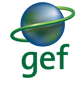 part i: project information	Focal Area  Strategy Framework and Other Program StrategiesB. Project description summary confirmed sources of Co-financing for the project by name and by typePlease include evidence for co-financing for the project with this form.Trust Fund  Resources Requested by Agency(ies),  Country(ies), Focal Area and the Programming of FundsProject’s Target Contributions to GEF 6 Core IndicatorsUpdate the relevant sub-indicator values for this project using the methodologies indicated in the Core Indicator Worksheet (as used in GEF 7 Endorsement template – Annex E) and aggregating them in the table below. Progress in programming against these targets is updated at mid-term evaluation and at terminal evaluation. Achieved targets will be aggregated and reported any time during the replenishment period. There is no need to complete this table for climate adaptation projects financed solely through LDCF and SCCCF.Project TaxonomyPlease update the table below for the taxonomic information provided at PIF stage. Use the GEF Taxonomy Worksheet provided in Annex F to find the most relevant keywords/topics/themes that best describe the project. part ii:  project justificationA. describe any changes in alignment with the project design with the original Child Project Concept Note 1a. Project Description. Elaborate on: The project was designed in full accordance with the PIF with some necessary adjustments to the project Components, Outcomes, Outputs, co-financing, and budget made during stakeholder consultations and development (see Annex D for details). Brief description of the project is presented below.1) the global environmental and/or adaptation problems, root causes and barriers that need to be addressedThe project will address following threats to biodiversity and sustainable community development in Angola, including poaching and illegal wildlife trade, human-wildlife conflicts, and degradation of habitat by unsustainable logging, wild fires, and the expansion of agriculture based mostly on unsustainable slash and burn practices.  Poaching is the most serious threat for wildlife in Angola, including illegal hunting for high value species like elephants, great apes, African grey parrots, and pangolins, which are mainstays of the international illegal wildlife trade, as well as intensive bushmeat hunting for wide range of species for domestic market. Poaching for elephants and rhinos in Africa has surged dramatically since the late 2000s, mostly due to increased demand from Asia and particularly China, Thailand and Vietnam, where ivory and rhino horn products are very popular among the growing middle-class. Until 2016, Angola had a large and unregulated domestic ivory market, mainly in Luanda. Angola was listed among top ten countries by number of ivory trafficking instances between January 2009 and August 2016 (a total of 16 instances were recorded). Despite this, Angola had 0% Country Enforcement Index in 2016 indicating the country’s very low ability to detect and seize illicit wildlife products transported through its airports. About 60% of Angolans depend on bushmeat to a large extent as a major source of protein and income.Although any hunting and bushmeat trade is illegal in Angola, bushmeat is readily available in much of the country and can be bought openly along roadsides. Bushmeat hunting in Angola, as elsewhere, is not selective. Bushmeat poaching both for subsistence and commerce is indicated as one of the main threats for other PAs in Angola, including Bicuar, Cameia, Cangandala, Kissama, Maiombe NPs, and Luando Reserve. Intensive bushmeat hunting for commercial purposes was recorded in Bie, Moxico and Cuando Cubango provinces by the National Geographic Okavango Wilderness Project (2017). Some information sources call Angola the biggest bushmeat market in Africa where domestic consumption of the bushmeat became traditional during the civil war. Bush meat market in Angola is driven by increasing demand from growing populations of Angola’s cities. Based on the average rate of bushmeat consumption in Africa of 0.152 kg/person/day, Luanda alone with a population of 2,487,000 potentially consumes 378 tons of bushmeat daily!Human-wildlife conflicts (HWC) are very common in Angola, including in protected areas. Key types of conflicts are: crop damage by elephants and hippos; damage of food stores by elephants; killing of livestock by crocodiles, lions, hyenas and leopards; killing of people by elephants, crocodiles, lions and hippos. Key drivers of the conflict are increasing human population and livestock number; encroachment of settlements, agriculture and pastures in wildlife habitat; blocking access to rivers and other water points by crop field and settlements. Human-elephant conflicts (HECs) have been regularly reported in all villages inside the Maiombe NP and around it with two main hotspots – Comboliambo and Buco-Zau areas. Main crops damaged in the NP are bananas, cassava, sweet potato, and corn, especially on small plantations located in the forest. In Luando Strict Nature Reserve (SNR), hippos are the key conflict animals, coming to feed on the croplands located near Kwanza River. In 2014-2018, two local people were killed and several were injured by hippos.The following barriers to effectively deal with these threats will be addressed by the project (see additional details in the Development Challenge section of the Prodoc):Insufficient wildlife policy and IWT legal framework. Analysis of wildlife legislation framework in Angola implemented by the Stop Ivory and Wildlife Impact as well as the ICCWC IF assessment of wildlife crime enforcement capacity in Angola in 2018 demonstrated that certain wildlife management and IWT-related legislation is outdated and needs to be updated in accordance with international standards. Weak policy and regulatory frameworks relating to wildlife and IWT provide limited tools to manage wildlife sustainably with participation of local communities as well as monitor and combat IWT, including surveillance, investigation, prosecution, and conviction of wildlife criminals. Insufficient capacity of national wildlife agencies and PAs to address poaching, IWT, and habitat degradation issues. Angola made significant progress in strengthening it’s national wildlife law enforcement agencies and PAs in 2000-2017. However, ICCWC IF assessment demonstrated that national capacity of the country to address wildlife crime is only 28% of maximal possible score. INBAC has been strengthened in recent years to manage the national PA system notably through the efforts of previous GEF projects; however, this has not included the capacity to effectively suppress poaching, IWT, and manage HWC. Currently INBAC has only 15 staff in Luanda, almost without equipment to target wildlife crime law enforcement. The current capacity of the INBAC to control wildlife crime in Angola was evaluated as only 41% of the maximal possible. The multi-agency Environmental Crime Unit was established at the MINAMB in 2015 to investigate and prosecute wildlife crime, including illegal ivory trade and trafficking. However, the Unit still has very limited staff (15 officers total, including 7 in Luanda and 8 in the provinces) and low investigation, surveillance, and technical capacity to combat wildlife crime. In Angola, both the prosecution success rate and the nature of the penalties applied to wildlife criminals are still insufficient to adequately deter offenders, especially repeat offenders. This problem can in part be attributed to lack of awareness on the part of police prosecutors and the judiciary of the serious impact that poaching is having on wildlife populations, as well as ineffective legislative instruments applied to wildlife crime offenders. As a result, these crimes are often dismissed entirely, or only minor penalties are applied. The number of park rangers and other environmental personnel has been steadily increasing in recent years up to 350 in 9 Protected Areas, but given the large PA areas, this number is still very low for effective law enforcement (less than 3 rangers per 1000 km²) and very far from optimal ratio of 20-30 rangers per 1000 km². Some PAs like Luando SNR and Cameia and Mupa NPs have no permanent ranger staff at all. The majority of the PA rangers need field equipment and training in patrolling and operations, evidence gathering and data recording to effectively enforce the law, HWC and fire management. The government has responded to this situation through the construction of the 31st January Wildlife School (recently renamed as the Environmental Polytechnic Institute) in Menongue, Cuando-Cubango province (created by Decree # 132 in 2015), but this school is not yet operational and does not have developed and comprehensive training programmes.Lack of community involvement in wildlife, forest, and PA management. A participatory approach to conservation (involving local communities) has been a key strategy for biodiversity conservation in Africa. There is a need to recognize the significant role of community involvement in species and habitat protection in Angola. Communities living in and around PAs do not receive any significant benefits from conservation but suffer from HWCs, they lack social services and face difficult access to markets, which in turn has not fostered attitudes that are supportive of conservation practices. No Community-Based Wildlife and Natural Resources Management (CBWM and CBNRM), Local Councils for Protection of Forest and Wildlife, and Community Management Areas defined in the National Policy on Forests, Wildlife and Conservation areas have been established in Angola. Many local people are involved in unsustainable bushmeat hunting and trade, ineffective slash and burn agriculture, devastating logging and burning of forests for short-term needs, including increasing charcoal production. 2) the baseline scenario or any associated baseline projects (see the Development Challenge section of the Prodoc for more details)The Angolan government recognizes protection of environment, restoration of wildlife, and combating illegal wildlife trade as key priorities for the national development. The government of Angola signed and ratified the Convention on Biological Diversity in 1997 and became a member of the Conference of the Parties in 1998. In 2006, the country developed the National Biodiversity Strategy and Action Plan 2007-2012 with the overall objective to incorporate measures for the conservation and sustainable use of biological diversity and the fair and equitable distribution of biological resources in favor of all Angolans into development policies and programmes. In 2010, Angola developed and adopted the National Policy on Forests, Wildlife and Conservation areas providing necessary policy framework for wildlife conservation and sustainable forest management. In 2013, Angola signed and ratified CITES and became the 179th party of the Convention. The 16th Conference of the Parties to CITES held in Bangkok in 2013 classified Angola among the countries “of importance to watch" in connection with the country’s domestic ivory market, its significant role in ivory trafficking and limited information on poaching and illegal wildlife trade inside the country. In 2015, Angola developed the National Ivory Action Plan (NIAP) 2015-2016 in response to the request of the 65th meeting of the CITES Standing Committee held in Geneva in July 2014. To support national implementation of CITES, the country developed the Executive Decree No. 469/15 prohibiting hunting activity and logging within the country of all protected species of wild fauna and flora. In the framework of the NIAP, the country closed its open domestic ivory market in 2016, adopted the Law No. 6/17 on Forest and Wildlife, drafted a new PA Law based on revision of colonial Decree No. 40.040/1955, started update of the Criminal Code to harmonize it with environmental legislation, conducted inventories of national ivory stockpiles for 1,244 kg of unworked and worked ivory, and established the Inter-ministerial Commission Against Environmental Crimes and related Wild Fauna and Flora. In 2016, Angola established the 31st of January Environmental Polytechnic Institute (Wildlife School) in Menongue (Cuando-Cubango province) to serve as a national and regional facility for ranger training on effective PA management and strategies for reducing IWT and poaching. In 2016, Angola joined the Elephant Protection Initiative (EPI) and signed a MOU with the Stop Ivory on collaboration in fight against the illegal trade of ivory. In 2015, the General Prosecutor’s Office of Angola in collaboration with the African Prosecutors Association (APA) organized the “International Conference on Poaching and its Harmful Effects for the Continent: Efficient Measures to Hold Perpetrators Accountable” in Menongue, Cuando-Cubango Province. The multi-agency Environmental Crime Unit (ECU) was established in 2015 under the leadership of MINAMB and with the participation of the following entities: the Ministry of Interior, Ministry of Defense, Ministry of Agriculture and Forest, Ministry of Fisheries, National Department of Customs, Ministry of Transport, Ministry of Petroleum, Ministry of Geology and Mining, and Ministry of Education. The defined objectives of the Unit are:  (a) to coordinate and lead the implementation of legislation for biodiversity conservation in Angola, in particular the legislation to combat wildlife crime; (b) to establish intelligence and data collection and analysis capacity and to develop an effective database to support and monitor wildlife crime enforcement; and (c) to coordinate the intelligence, enforcement and monitoring of wildlife crime in Angola, through multi-sectorial collaboration with all relevant entities in the country.Since 2000-s, Angola’s governments has attempted to rehabilitate and expand the national Protected Areas (PAs) system that was destroyed by years of the civil war. Thus, three new National Parks (Maiombe, Luengué-Luiana and Mavinga) (the first since independence) were established in 2011,. Currently the national network includes 14 PAs with total area of 132,410 km² covering 11% of the country (Table 2). Rehabilitation and extension of PA estate for wildlife restoration in Angola are key objectives of the Angola’s National Environment Management Plan (NEMP 2009), National Biodiversity Strategy and Action Plan (NBSAP 2007-2012), Strategic Plan of the National Network of Conservation Areas of Angola (PLERNACA 2011), and the Angolan Strategic Plan for Protected Areas (PESAP) 2018-2028. The PESAP foresees extension of the national PA system to cover 17% of the national area and establishment of marine PAs. Management and oversight of the PA estate is the prime responsibility of MINAMB’s National Institute for Biodiversity and Protected Areas (INBAC, established in 2011) in collaboration with forestry guards deployed by the National Forest Development Institute (IDF) of the Ministry of Agriculture and Forests, which is responsible for the management of Angola’s forests. Total annual PA budget allocation of Angola increased from $1.5 mln in 2011 to $9 mln in 2016. Total staff of 8 National Parks increased from zero at the beginning of 2000 up to 350 in 2018 (90% are rangers), and provided with basic training, infrastructure, and equipment with support from the UNDP and GEF. Two national protected areas – Cangandala NP and Luando Strict Nature Reserve – have been involved in the Protection and Rehabilitation of Giant Sable Antelope (Hippotragus niger variani) project with support from the Kissama Foundation. In 2018, the Executive Committee was planning to follow up and reinforce the implementation of measures for conservation of the Giant Sable Antelope. 3) the proposed alternative scenario, GEF focal area strategies, with a brief description of expected outcomes and components of the projectThe project’s Objective is to prevent the extinction of terrestrial species by combating illegal wildlife trade (IWT) and reducing human-wildlife conflict (HWC) in Angola. To address the Development Challenge and achieve the Objective, the project will implement four general Components (see details in the Strategy section of the Prodoc):Component 1. Strengthening the policy, legal and institutional framework and national capacity to manage wildlife, including HWC, and address wildlife crime.Component 2. Strengthening capacity of selected PAs and law enforcement agencies in the target areas to control poaching, IWT, HWC, and habitat degradation.Component 3. Engaging local communities in sustainable wildlife, forest and PA management.Component 4. Knowledge Management, M&E and Gender Mainstreaming.Two project areas – Maiombe NP and Luando SNR – were selected by Angola government for the project implementation based on the following criteria: (a) most important habitat for highly endangered species in Angola – forest elephant, gorilla, and chimpanzee (Maiombe NP) and black giant sable (Luando SNR), and (b) extremely high level of poaching and IWT in both sites; (c) high importance of both areas for development of wildlife tourism; and (d) almost complete lack of other conservation and law enforcement investments in the selected PAs. The project is designed to achieve following Long-Term and Mid-Term Impacts and Outcomes (see details in the Results and Partnerships section of the Prodoc): Long-Term Impacts (Global Environmental Benefits): Stable or increasing populations of the flagship species in the project areas:Forest Elephant (Maiombe NP): baseline to be established on the first year of the project; population is at least stable by the end of the project (>= baseline) .Western lowland gorilla (Maiombe NP): baseline to be established on the first year of the project; population is at least stable by the end of the project (>= baseline) .Chimpanzee (Maiombe NP): baseline to be established on the first year of the project ; population is at least stable by the end of the project (>= baseline) .Black Giant Sable (Luando SNR): 150 (2016); >= 200 by the end of the project Stable area of wildlife habitat in the project areas:Tropical Rain Forest (Maiombe NP): baseline - 196,275 ha (2017); no decline from the baseline by the end of the project.Miombo woodlands (Luando SNR): baseline – 929,191 ha (2017); no decline from the baseline by the end of the project.The Long-Term impacts will be achieved via attainment of the Mid-Term Impacts (direct threat reduction):Decreased poaching and IWT for high-value and bushmeat species: Number of cases of elephant poaching discovered in Maiombe NP by the Park staff and other LE agencies: at least 1 elephant is poached annually; 0 - at the end of the project.Number of cases of gorilla poaching discovered in Maiombe NP by the Park staff and other LE agencies: baseline – 1  (2017); 0 – by the end of the project.Number of cases of chimpanzee poaching discovered in Maiombe NP by the Park staff and other LE agencies: baseline – 1-2 annually; 0 – by the end of the project.Number of cases of black giant sable poaching discovered in Luando SNR by the Park staff and other LE agencies: baseline – at least 3 (2017); 0 – by the end of the project.Bushmeat is exposed for selling along the roads and at the local markets in Maiombe NP, around Luando SNR, and in Luanda: baseline – Yes (2018); No – by the end of the project. Decreased deforestation rate in the project areas (ha/year): Maiombe NP: baseline – 718 ha/year ; 0 ha/year – by the end of the project;Luando SNR: baseline – 1,800 ha/year ; 0 ha/year – by the end of the project;Decreased frequency of human-induced fires in Luando SNR: baseline – 5,023 incidents/year; <= 2,500 incidents/year by the end of the project.To ensure the Mid-Term Impacts the project will achieve the following Outcomes:Outcome 1. Strengthened policy, legal and institutional framework to combat wildlife crime and manage wildlife, including HWCCapacity of the INBAC to combat wildlife crime (UNDP Capacity Scorecard): baseline – 41% (2018); >=60% - by the end of the project.National capacity to combat wildlife crime (ICCWC Indicator Framework Score): baseline – 28% (2018); >=45% - by the end of the project.Outcome 2. Strengthened capacity of PAs and other law enforcement agencies in the project areas to reduce wildlife crime,  manage HWC, and prevent habitat degradationManagement effectiveness of the target PAs (METT score):Maiombe NP: baseline – 35 (2018); >=55 – end of the projectLuando SNR: baseline – 20 (2018); >=40 – end of the projectAnnual wildlife crime law enforcement results in the project areas: Maiombe NP: baseline (2017) – total number of staff available for enforcement: 12; intensity of patrolling (ranger/days/month): 216; annual number seizures of wildlife and forest products: 3-5; annual number of arrests of wildlife and forest crime offenders: 9-10 . End of the project: total number of staff available for enforcement: >=30; intensity of patrolling (ranger/days/month): >=450; annual number seizures of wildlife and forest products: >=50; annual number of arrests of wildlife and forest crime offenders: >=50. Luando SNR: baseline (2017) – total number of staff available for anti-poaching: 0; intensity of patrolling (ranger/days/month): 0; annual number seizures of wildlife products: 0; annual number of arrests of wildlife crime offenders: 0. End of the project: total number of staff available for anti-poaching: >=30; intensity of patrolling (ranger/days/month): >= 450; annual number seizures of wildlife products: >=50; annual number of arrests of wildlife crime offenders: >=50.HEC conflicts in Maiombe NP: Percentage of solved/mitigated HEC: baseline – 0% (out of at least 6 cases annually); >=50% by the end of the project.Outcome 3. Increased involvement of local communities in the project areas in wildlife, habitat, and PA managementTotal number of people (F/M) practicing SFM, SLM, CBNRM and/or participating in the PA management:Maiombe NP: baseline (2018) – 0; >= 3,000  by the end of the projectLuando SNR: baseline (2018) – 0; >= 3,000  by the end of the projectTotal area (ha) under community-based SFM, SLM, and CBNRM:Maiombe NP: baseline (2018) – 0 ha; >= 10,000  ha by the end of the projectLuando SNR: baseline (2018) – 0 ha; >= 10,000 ha  by the end of the projectOutcome 4. Lessons learned by the project through participatory M&E and gender mainstreaming are used nationally and internationallyNumber of the lessons learned by the project that are used in other national and international projects: baseline – 0; >=5 by the end of the project.Percentage (%) of women participating in (and/or benefiting from) the project: baseline – 0; >=50  by the end of the project.To achieve the Outcomes, the following Outputs will be delivered by the project:ESIA should be conducted and ESMP should be developed before initiation of the activities to deliver the project Outputs.Outcome 1. Strengthened policy, legal and institutional framework to combat IWT and poaching, and manage wildlife, including HWCOutput 1.1. National policy and regulatory framework for IWT control and wildlife management is reviewed and updatedAs mentioned in the Development Challenge section, weak policy and regulatory frameworks relating to wildlife and IWT provide limited tools to manage wildlife sustainably with participation of local communities as well as monitor and combat IWT, including surveillance, investigation, prosecution, and conviction of wildlife criminals. Thus, the country still lacks a National Wildlife Crime Enforcement Strategy to guide national wildlife crime enforcement, inter-agency and international cooperation to combat poaching, illegal wildlife trade and trafficking. The country still has low penalties for wildlife crimes: maximum 3 years of imprisonment and mainly financial penalties; they therefore do not fall within the definition of “serious crime” under the United Nations’ Organized Crime Convention. No specific guidelines for prosecuting wildlife related crimes developed for the country’s prosecutors and judiciary. No legislation exists in the country to support Community-Based Wildlife and Natural Resources Management (CBWM and CBNRM) and establish Local Councils for Protection of Forest and Wildlife and Community Management Areas defined in the National Policy on Forests, Wildlife and Conservation areas. The country also needs updated National Ivory Action Plan (NIAP) to guide national efforts to stop illegal ivory trafficking through Angola. Legal documents for Luando SNR (dated on 1957) and Maiombe NP need to be updated to improve management (Luando SNR) and optimize the PA boundaries (Maiombe NP). The project will take in account wildlife crime legislation review and recommendations developed by the IELP, Stop Ivory and Wildlife Impact projects in Angola (2018-2019) as well as the results of the brief ICCWC IF assessment in August 2018 and will initially focus on the update and promotion of the official approval of the following legislation documents:National Wildlife Crime Enforcement Strategy, as the key national policy document to guide improve wildlife crime law enforcement in Angola. Specifically, the Strategy should:Describe key measures to stop poaching and illegal wildlife trade, and strengthen the inter-agency and international collaboration in the Governance, Justice, Law in dealing with illegal wildlife trade; Define key targets to achieve in the wildlife crime enforcement in the country;Indicate key mechanisms and sources of funding for improved wildlife crime enforcement;Include measures to decrease national demand for bushmeat and increase national awareness on the impact of wildlife crime on the national biodiversity and economy.As an example of the policy document, the project can use the Kenya’s National Wildlife Conservation and Management Strategy that should be finalized by the end of 2018, Zimbabwe’s National Law Enforcement and Anti-Poaching Strategy 2017-2021, and other documents. The Angolan Strategy should be developed in accordance with the SADC Regional Law Enforcement and Anti-Poaching Strategy.Wildlife Crime and Hunting Legislation. Based on the IELP, Stop Ivory and Wildlife Impact analysis of wildlife crime legislation in 2018-2019, the project can potentially update one or two key wildlife legislative documents to improve prosecution and increase penalties for wildlife crime in the country. The laws to be updated in the project framework will be identified during the project inception phase based on the results of on-going process of legislation improvement in the country.Legislation on Community-Based Wildlife and Natural Resources Management to provide a legal framework for the sustainable management and protection of wildlife and forest resources within communal lands. The laws should ideally provide ownership rights (not only user rights) to local communities to manage wildlife and forest resources as well as incentives to local communities for sustainable wildlife and forest management. The project can use the appropriate legislation and experience of Zimbabwe, Namibia, Botswana and Zambia as examples for development of the Angolan Community Wildlife and Forest Management Legislation. If planned co-financing is fully available, the project will also work on the following legislation documents:Ancillary Legislation, such as Mutual Legal Assistance (MLA). Based on IELP, Stop Ivory and Wildlife Impact analysis and outcomes of validation workshop in September 2018, one or two targeted priorities may be identified to specifically address gaps in related ancillary legislation helpful to combating wildlife trafficking, including customs, criminal, MLA, extradition, anti-money laundering, anti-corruption, assets forfeiture, and permanent deportation of foreigners involved in wildlife crime in Angola, etc. In many cases, increasing penalties will facilitate the ability of prosecutors to use this “ancillary” legislation. However, some targeted intervention may be necessary to improve MLA legislation and key MLA relationships, such as between demand, source, and transit countries, to increase the probability of prosecutions and cooperative law enforcement throughout the supply chain.National Human-Wildlife Conflict Management Strategy through a holistic planning approach.Updated National Ivory Action Plan for 2020-2025 with a goal to completely stop ivory trafficking through Angola (if not developed before the project start). The NIAP can be a section or an Annex for the NEAP that is under development in 2018. Update of the legal documents for the target PAs: Luando SNR (e.g. to improve its management as a National Park given the current situation) and Maiombe NP (e.g. to include important chimpanzee and gorilla habitat adjacent to the south-west portion of the park and make appropriate zoning of the park given high human population density areas inside the PA). The project will be able to update 3-4 legislative documents total based on the priorities identified during the project inception phase from the list above. The selected legislation documents will be developed by the MINAMB and other partners with the project technical support in fully open and participatory process with involvement of all interested stakeholders under potential leadership of the Angola’s Conservation Caucus (which is currently under establishment in the National Assembly with support from ICCF). The final documents will be submitted by the MINAMB to the National Assembly of Angola for official approval that can be facilitated by the Conservation Caucus. The project can also to assist MINAMB in development of NIAP Reports. Key partners for delivery of Output 1.1: Leading partners: MINAMB, ECU, INBAC, Interministerial Commission on Wildlife Crime, Attorney General’s Office, CITES Secretariat, MINAGRIF, IDF; Supporting Partners: Stop Ivory, Wildlife Impact, ICCF, EIA, 51 Degrees, USFWS, IELP, national legal and thematic experts. Output 1.2. National Environmental Crime Unit and other wildlife law enforcement agencies are provided with trainings, manuals, and equipment to effectively enforce, prosecute, and penalize wildlife crime.Angola made significant progress in strengthening national wildlife crime law enforcement agencies and PAs during 2000-2017. The INBAC has been strengthened in recent years to manage the national PA system notably through the efforts of previous GEF projects. However, this has not included the capacity to effectively suppress poaching and IWT, and manage HWC. Thus, the current capacity of the INBAC to control wildlife crime was evaluated as 41% of maximal possible score (see Annex Q. UNDP Capacity Scorecard for INBAC). The National Environmental Crime Unit was established under MINAMB leadership in 2015 to investigate and prosecute wildlife crime, including illegal ivory trade and trafficking. The Unit still has very limited staff (15 officers total, including 7 in Luanda and 8 in the provinces) and insufficient investigation, surveillance, and technical capacity to combat wildlife crime. Some of the National ECU staff has been trained in the wildlife crime investigation, intelligence, and forensics by the Stop Ivory and at the wildlife law enforcement schools in Botswana and Gabon, but a system of regular trainings for National ECU staff is still missing. The National ECU still has very limited equipment for law enforcement, including only two vehicles, and the initial network of informers that includes 21 people only. Given the plans of the National ECU to increase its staff up to 45 officers in 2018 and ultimately up to 200 of staff, the Unit will urgently need transportation, equipment and a regular system of staff training. Initial ICCWC Indicator Framework assessment (see Annex R) clearly demonstrated capacity gaps in adequate investigation, intelligence, enforcement, and prosecution of wildlife and forest crime in the country. Both the prosecution success rate and the nature of the penalties applied are still insufficient to adequately deter offenders. This problem can in part be attributed to lack of awareness of the police prosecutors and the judiciary of the serious impact that poaching and trafficking are having on Angola’s wildlife. As a result, these crimes are practically dismissed entirely, or only minor penalties are applied. Thus, the Output 1.2 has been designed to strengthen (1) National ECU and (2) other law enforcement agaencies capacity (INBAC, Police, Judiciary, and Customs) to investigate, prosecute and penalize wildlife crime.1) The project will provide the ECU with one additional vehicle (Toyota Pickup) to be deployed as per the greatest need in the country considering especially the Maiombe NP and Luando SRN targeted by the project, VHF radios, field equipment for 20 officers, cameras and possibly equipment for phone analysis (e.g. CellBrite). To monitor appropriate use of provided vehicle and equipment the project team and INBAC will use logbooks for all vehicles (all rides and maintenance) and equipment monitoring lists which will regularly be audited. INBAC has also started to put GPS into their vehicles to monitor their use, thus this measure will be implemented too. Quarterly auditing missions will be done by the PMU to ensure that ECU has all provided equipment in place, correctly use and maintain it.  The application of specific methodologies (e.g. canines) and innovative intelligence technology (including relevant trainings) by the ECU will be analyzed at the project inception phase in cooperation with UNODC and mentoring partner for the ECU. The unit will be provided with mentoring from an international law enforcement expert organization (e.g., Stop Ivory, Salama Fikira, ESPA, Retarius, MacKenzie Intelligence, Wildlife Justice Commission, Maisha Group Ltd., or Freeland) which will cover personal and data security, interrogation, network analysis, open source investigation, surveillance, phone analysis, evidence handling, forensics, prosecution dossier development, informer handling, governance, anti-corruption, cyber approaches, species and derivatives identification, and chain of custody. The project will support experience exchange visits for the ECU officers to relevant law enforcement agencies in other countries (e.g., South Africa, Namibia, Gabon, Kenya, Tanzania, Mozambique (Portuguese-speaking) as well as their participation in the regional wildlife crime law enforcement meetings. 2)To eliminate wildlife crime  capacity gap, the project will provide repetitive trainings to key law enforcement organizations – INBAC, police, customs, and judiciary working in the cooperation with the ECU. An indicative list of mandatory and repetitive trainings can be developed and delivered in the project framework based on the previous experience of the Stop Ivory, Wildlife Impact, Space for Giants, Wildlife Justice Commission, Freeland, Maisha Group Ltd., and ICCF across Africa (the list of trainings can be updated by the PMU in framework of Adaptive Management to adopt to changing situation and needs in the country and project area), including:CITES theoretical and practical course, including specimen identification and CITES permits (for INBAC, police, and Customs) (at least 5 trainings in 2019-2025 for 15-20 officers each);Special Training for Investigators on wildlife and forest crimes, including scene of crime management (at least 3 trainings in 2019-2025, and at least 40 officers should be trained); Special Training for Prosecutors on wildlife and forest crimes (at least 4 trainings in 2019-2025 for 15-20 prosecutors each);Special Training for Judiciary on wildlife and forest crimes (judicial sensitization) (at least 3 trainings in 2019-2025 for 15-20 judges each). The suggested trainings will include basics of conservation biology and will have strong component on human rights issues.Overall, under this output the project is going to target 200-250 of LE agents, investigators, prosecutors and judiciary working in Luanda (including sea port and airport) and the project areas (Cabinda and Malanje Provinces).Key partners for delivery of Output 1.2: Leading partners: ECU, INBAC, Inter-ministerial Commission on Wildlife Crime, Attorney General’s Office, CITES Secretariat, National Directorate for Biodiversity, IDF, Police, Customs, Judiciary; Supporting Partners: Stop Ivory, Wildlife Impact, EIA, IELP, USFWS, Space for Giants, Maisha Group Ltd., Vulcan, ICCF, thematic experts.Output 1.3. The Environmental Polytechnic Institute (Wildlife School) in Menongue has comprehensive national training programmes for PA rangers and provides necessary training for the PA staff To support the capacity development of national PA staff and conservation managers in Angola, with potential to support the entire SADC region, the Government established the 31st of January Environmental Polytechnic Institute (Wildlife School) in Menongue (Cuando-Cubango Province) on June 5th 2016. The school has basic infrastructure and classrooms for 150 students (6 classrooms for 25 students each). However, accommodation is only available for 50 students. The classrooms are equipped with desks and chairs, but the student dormitory has no beds. There are two office areas for instructors, all equipped with desks, chairs and 3 computers and one printer. The school is powered by a diesel power generator. The school has 22 permanent staff, including a principal, a secretary and security guards. The school has no instructor staff and no training equipment. The school does not have any training programmes and does not run regular trainings for PA rangers. The last (and only) training at the school was conducted in May 2017 and no other trainings are currently planned by the INBAC.  The project is going to support the Environmental Polytechnic Institute (wildlife school) to become a fully-functional national center for PA staff capacity building with necessary equipment (e.g., furniture for classes and student rooms, computers and printers, field equipment for trainings, VHF radio equipment, GPS navigators, SMART cyber-trackers, gasoline generator, a military troop carrier, firefighting equipment). To monitor appropriate use of provided vehicles and equipment the project team and INBAC will use logbooks for all vehicles (all rides and maintenance) and equipment monitoring lists which will regularly be audited. Quarterly auditing missions will be done by the PMU to ensure that the Wildlife School has all provided equipment in place, correctly use and maintain it.  Based on the results and recommendations of the Strengthening Angola’s Criminal Justice System for Wildlife Project of the Stop Ivory and 51 Degrees, the project will develop following indicative list of the essential training programmes for PA rangers using the existing programmes of the South African Wildlife College, KWS ranger schools in Kenya, and wildlife ranger training centers in Namibia and Gabon adjusted for Angola (the list can be updated at the project inception phase):Advanced anti-poaching tactic and arrest training for Rapid Response Units of the PAs (20 days); Basic anti-poaching training course (15 days);Special HWC Management and Mitigation Training (5 days); First Aid in the field training (3 days);  Bush fire management course (3 days);Human rights in the law enforcement operationsThe project will provide a training for trainers for at least 5 Environmental Polytechnic Institute instructors to run essential training programmes for rangers. Finally the project will support mandatory trainings for at least 250-300 PA rangers with key focus to the rangers from the project areas (Maiombe NP and Luando SNR) and Mavinga and Luiana-Luengue NPs (key savanna elephant habitat and poaching hotspot in Angola). It should be mentioned that other projects, such as Stop Ivory and KAZA initiatives will also invest in the Institute with overall objective to train at least 1,500 PA rangers in Angola. Thus the GEF project will be responsible only for clearly defined above part of the joint initiative. Additional long-term support to the Environmental Polytechnic Institute and its staff will be provided by the MINAMB. Key partners for delivery of Output 1.3: Leading partners: Menongue Environmental Polytechnic Institute (Wildlife School), INBAC; Supporting partners: Stop Ivory, 51 Degrees, South Africa Wildlife College, KWS Training Centers, Space for Giants, wildlife ranger training centers in Namibia, Tanzania, Mozambique and Gabon, KAZA TFCA Secretariat, Connected Conservation, thematic experts.Outcome 2. Improved capacity of PAs and other law enforcement agencies in the project areas to reduce IWT and HWC, and prevent habitat degradationOutput 2.1. Two local inter-agency Environmental Crime Units (local sub-divisions of the national Environmental Crime Unit)  are established in the project areas and provided with comprehensive anti-poaching trainings, equipment, and initial operational supportNational ECU, INBAC, IDF, National Police, and Judiciary in Angola have significantly intersected and interdependent responsibilities to combat wildlife and forest crime. To facilitate interagency cooperation the government of Angola established the Interministerial Commission Against Environmental Crimes and related Wild Fauna and Flora and National Environmental Crime Unit to implement wildlife crime control in Angola with the participation of the all law enforcement agencies in the country at national and local levels. However, inter-agency cooperation remains low and insufficient at national, provincial, and local levels. For example, Maiombe NP has initial agreements and irregular cooperation with IDF, National Police, and Military for anti-poaching patrolling. Given the lack of rangers, inter-agency cooperation is difficult now in the Luando SNR. It should be noted that well established interagency collaboration to fight wildlife and other crimes in the form of anti-poaching units, brigades, or task forces can considerably increase effectiveness of law enforcement and significantly suppress poaching and IWT. Interagency collaboration needs some additional coordination efforts but provides multiple benefits to participating agencies including leveraging resources (vehicles, equipment, staff, and operational expenses) for patrolling and joint operations; strengthening impact of special operations with more officers involved; provide joined brigades with unique opportunity to target wide spectrum of crimes (poaching, IWT, illegal logging and burning, possession of illegal arms, narcotics, etc.) and different areas (PAs and non-PAs); effective intelligence and sharing of actionable information between agencies; effective coordination of plans of different agencies; and effective prevention of bribery in the multi-agency groups. Moreover, the initial national wildlife crime action concept in Angola (establishment of the ECU and of the Interministerial Commission) was based on a multi-agency cooperation at all levels.Based on the positive experience of multiple countries, the project is going to assist the Angolan government to establish and operationalize two local interagency Environmental Crime Units (local sub-divisions of the national Environmental Crime Unit) in the project areas based on the existing agreements and experience of inter-agency collaboration – Maiombe NP and Luando SNR – to coordinate and leverage enforcement efforts among participating agencies; provide adequate operational response to the wildlife crime activities inside and outside the PAs via joint sting operations and strengthened patrolling of the poaching hotspots; and organize effective prosecution and penalization of wildlife and forest crime offenders. Each local ECU will consist from at least 8-10 officers from the PAs, ECU, IDF, National Police, military, Border Police, and Judiciary and can be strengthened with other staff of the participating agencies for special sting operations. The ECU in Maiombe NP will work in strong cooperation with the border agencies for control of transboundary trafficking of wildlife and forest products and other illicit goods. The project will support following activities to establish and support the local ECUs:Development of interagency protocols on the local ECUs (as extensions of existing inter-agency agreements) with clear roles and responsibilities of each participating agency and focal areas of leadership of each agency under the protocol (will be implemented directly by the Angolan government in framework of the project co-financing);Development of the Standard Operating Procedures for cooperation, information exchange, and rapid response cases of the local ECUs;Development of the joint action plans of the local ECUs;Initial workshops and trainings on interagency cooperation for each local ECU;Quarterly meetings of the local ECUs for information exchange, planning, and reporting to the national Environmental Crime Unit on the results of joint activities in the project areas; Necessary law enforcement training to the participants of the local ECUs will be provided under Output 1.2 (INBAC, Police, and Judiciary), Output 1.3 and 2.2 (PA rangers), including innovative wildlife crime detection, intelligence and investigation approaches (if feasible for local units). All training and mentoring programmes for law enforcement staff will incorporate strong component on human rights;Procurement of the equipment for the local ECUs, including two vehicles or motorcycles, field equipment, HVF radios, cameras, DeLorme messengers (for real-time monitoring of the Unit members locations during field operations and fast response in the cases of emergency). To monitor appropriate use of provided vehicles and equipment the project team and INBAC will use logbooks for all vehicles (all rides and maintenance) and equipment monitoring lists which will regularly be audited. INBAC has also started to put GPS into their vehicles to monitor their use, thus this measure will be implemented too. Quarterly auditing missions will be done by the PMU to ensure that the anti-poaching brigades have all provided equipment in place, correctly use and maintain it;Support of initial operations of the local ECUs to enforce forest and wildlife crimes, including poaching, illegal logging and burning, bushmeat trafficking and trade. Salaries and other operational expenses of the local ECUs will be supported by the participating agencies and non-governmental donors.  Key partners for delivery of Output 2.1: Leading partners: National ECU, INBAC, Maiombe NP and Luando SNR, National Police, FAA, Judiciary, IDF, Presidential Programme for Conservation and Restoration of the Black Giant Sable; Supporting partners: Kissama Foundation, Mayombe Transfrontier Initiative's Secretariat, 51 Degrees, Maisha, Vulcan, Wildlife Impact, USFWS, thematic experts.Output 2.2. Comprehensive and participatory Management Plans for the PAs in the project areas are updated and implemented, including the PA support with trainings, equipment and infrastructure Management effectiveness of two project areas – Maiombe NP and Luando SNR – have been evaluated as low by the PPG team (baseline METT score for the Maiombe NP is 35, and Luando SNR – 20 only) due to limited financial resources, insufficient staff number and quality and lack of clear long-term management guidance. In 2018-2019, INBAC is planning to significantly strengthen the PAs with additional staff (currently Maiombe PA has only 15 of staff while Luando SNR has no official staff at all). Both target PAs currently have no management plans. However, a comprehensive and cutting edge management plan for Maiombe NP is under development now, under GEF 5 support, and expected to be available before this project starts.Thus, the project will update (or develop if still lacking) the existing management documents to fully operational management plans for the Maiombe NP and Luando SNR using following key basic principles:A management plan (MP) has to be based on the Result-Based Management (RBM) concept with clear identification of the plan Goal (desired and achievable status of Conservation Targets – endangered wildlife populations and area of key ecosystems) and Objectives (aimed to reduction of direct threats for the Conservation Targets) and clear links between the plan expected results of different level: Outputs (products and services of the MP implementing team), Outcomes (increased capacity of PA management), Mid-Term Impacts (reduction of direct threats for PA’s biodiversity) and Long-Term Impacts (improvement of status of key wildlife species and ecosystems). The MP should incorporate Financial Sustainability Strategy with key sources of funding to support the PA development. Results at all levels should be measurable and need to have clear Indicators. For each MP, a clear Theory of Change should be developed and clarified with key stakeholders based on existing approaches of the IUCN First Line of Defense, or WWF’s Open Standards for Conservation Planning, or UNDP’s Management for Development Results, or other models based on the RBM;A MP has to be developed in fully participatory approach and involve all key stakeholders in the planning process, including local administration, palanca pastors, relevant government agencies, NGOs supporting the PA, communities inside and around the PA, logging and mining concessions/camps (if present in the area);A MP should be based on the ecosystem and habitat map for the entire area of the PA (can be developed based on the ready for use data of the Global Forest Watch and basic interpretation of last Landsat 7 and 8 imageries freely available on-line), maps of key threats to the PA (e.g., known poaching sites, deforestation hotspots, areas of wild fires) and topographic maps showing relief, water bodies, populated places, and roads. The maps should be used to delineate management zones for the PA (e.g., settlement and agriculture zone, sustainable forest and wildlife management zone, and strictly protected zone) and planning of key interventions under the MP;A MP has to be designed for no more than 5-10 year period and include budgeted M&E plan to allow lessons learning and adaptive management through the implementation;Ideally a MP should have a Wildlife Adaptive Management section with simple population growth models for key species (e.g., forest elephant, gorilla, chimpanzee, and black giant sable) and wildlife monitoring plan with detailed survey methodology;  A MP should include Special Operating Procedures for PA rangers to deal with wildlife and forest crimes.A MP must have clear Operational and Financial Plan (2-3 years) with timelines to deliver the MP’s Outputs, responsible persons, required budgets and indicated sources of the budgets;A MP has to be in agreement with MINAMB/INBAC plans and aligned with other relevant strategies/programmes such as the PLERNACA, Presidential Programme for the Black Giant Sable, Mayombe TFCA Strategic Plan and NEAP. A MP has to be officially approved by the MINAMB/INBAC with assignment of the staff to supervise the MP implementation;A MP has to have clear mechanism for implementation with potential involvement of supporting NGOs, donor organizations, private sector, and communities to facilitate and control the process of MP implementation (e.g., PA management committee) or other forms of management mechanism. To ensure sustainability of the PAs and steady progress to the PA goals MINAMB can consider partnerships with international NGOs (e.g., WWF, WCS, AFW, African Parks, ZSL, FZS, etc.) and private sector for the PA co-management or delegated management. Local communities can be involved in the PA management via so called PA-Community Councils that allow local people to participate in PA decision-making and management, especially in the areas of conflicts between a PA and local communities (see Output 3.1).The updated/produced PA management plans will be used as the key guiding documents to support target PAs on anti-poaching, habitat management, including fire control, and HWC management. While detailed needs of the PAs will be identified during management planning process, some urgent priorities indicated by the PA capacity assessment can be supported by the project before the MPs are finalized/updated. They include the following: On-the-site trainings for PA managers and rangers as additional to those provided at the Environmental Polytechnic Institute (Wildlife School) in Menongue under Output 1.3 (the list of trainings can be updated by the PMU in framework of the project adaptive management): Local refresher of the advanced anti-poaching tactic and arrest training for the patrol groups of the PAs and local inter-agency ECU (established under Output 1.2) (at least 12 rangers need to be trained during 3 training sessions in 2019-2025). Highly trained anti-poaching personnel should not be transferred to implement other tasks in the PAs;Local refresher of the basic anti-poaching training (at least 50 rangers have to be trained during 3 training sessions in 2018-2024);Off road driving training for PA rangers (at least 6 ranger-drivers have to be trained during 4 training sessions in 2019-2025);Special HWC Management and Mitigation Training (at least 12 rangers have to be trained during 2 sessions in 2019-2025); First Aid in the field training (at least 50 rangers have to be trained during 2 sessions in 2019-2025);  Species identification and wildlife monitoring training, including camera-trapping, distance sampling, and occupancy (at least 20 rangers have to be trained during 2 sessions in 2019-2025); Bush Fire management course (at least 50 rangers have to be trained during 3 sessions in 2019-2025);Human rights in law enforcement operations.Equipment critical for proper protection and management of the target PAs (indicative list, that can be updated by the PMU in framework of the project adaptive management and in accordance with the PA needs and budget at the project start): Luando SNR: Field equipment for 40 rangers (uniform, boots, night vision scopes, GPS, tents, camping gear, rain coats, backpacks, first aid kits, lanterns, chest webbings, binoculars, digital camera);One Toyota Pick-Up for patrols including with the local ECU;  One John Deere tractor with accessories for bush fire management and road repair;One boat and trailer for river patrols;VHF radio equipment, including repeaters, will provide critical communication network to support anti-poaching and management in the entire landscape; Five DeLorme satellite trackers for patrol groups for real-time control and safety of rangers during patrolling;Five Gasoline generators and emergency water pumps for ranger posts and fire management;Four Computers and printers for the Luando SNR office;Fully equipped temporary tented camp at park HQ, for 20 people at a time; Border and entrance signs for the Reserve; First aid equipment and material;Tablets or smartphones for data collection with an Open Data Kit application (1 for every 4 rangers)Other equipment, such as Vulcan DAC technology, will be provided by the project partners in framework of the project co-financingMaiombe NP: Field equipment for 40 rangers (uniform, boots, night vision scopes, GPS, tents, camping gear, rain coats, chest webbings, digital camera, etc.);One Toyota Pick-Up for patrols including with the ECU;  5 motorcycles;One boat and trailer for river patrols;VHF radio equipment, including repeaters, will provide critical communication network to support anti-poaching and management in the entire landscape; Five DeLorme satellite trackers for patrol groups for real-time control and safety of rangers during patrolling;Four computers and printers for the Maiombe NP office;Solar panel; generator; water pump; water treatment system; water tanks; water pipes; sewerage system; waste disposal facility, in the MNP headquarters;Border and entrance signs for the NP; Rehabilitation facility for confiscated parrots;Two fully equipped tented mobile post (for 6 staff at any time);First aid equipment and material;Tablets or smartphones for data collection with an Open Data Kit application (1 for every 4 rangers)To monitor appropriate use of provided vehicles and equipment the project team and INBAC will use logbooks for all vehicles (all rides and maintenance) and equipment monitoring lists which will regularly be audited. INBAC has also started to put GPS into their vehicles to monitor their use, thus this measure will be implemented too. Quarterly auditing missions will be done by the PMU to ensure that PA rangers have all provided equipment in place, correctly use and maintain it.  The project will also provide initial support to the ranger anti-poaching, HWC control, and other management activities in the Maiombe NP and Luando SNR in the form of daily ration packs and gas for vehicles and facilitate community based production of daily ration packs for rangers under Output 3.1. Other operational expenses of the target PAs will be provided by  INBAC and international donors. Under the Output 2.2 the project will support baseline and end of project population surveys for forest elephants, gorilla, chimpanzee, and black giant sable to qualify actual project impact on the endangered species populations.Key partners for delivery of Output 2.2: Leading partners: INBAC, Presidential Programme for Conservation and Restoration of the Black Giant Sable, Maiombe NP and Luando SNR; Supporting partners: Mayombe Transfrontier Initiative Secretariat, Kissama Foundation, 51 Degrees, Vulcan, Maisha, Wildlife Impact, USFWS, WCS, JGI, Local government and communities, thematic experts, palanca pastors.Outcome 3. Increased involvement of local communities in the project areas in wildlife, habitat, and PA managementOutput 3.1. Pilot projects on community-based conservation, HWC management, sustainable use of natural resources, and alternative sources of income for local communities are developed and implemented in the project areasCommunities living around PAs in Angola do not receive any significant benefits from conservation. Instead, they suffer from HWCs, lack many social services and suffer difficult access to markets, which has not fostered attitudes that are supportive of conservation practices. No Community-Based Wildlife and Natural Resources Management (CBWM and CBNRM), Local Councils for Protection of Forest and Wildlife, and Community Management Areas defined in the National Policy on Forests, Wildlife and Conservation areas have been established in Angola so far. Many local people are involved in unsustainable bushmeat hunting and trade, ineffective slash and burn agriculture, illegal logging and mining, burning of woodlands for short-term needs, including increasing charcoal production. This is true for the selected project areas – Maiombe NP and Luando SNR – with total population inside the PAs of approximately 73-75,000 people. However, no indigenous peoples are present in the project areas or surrounding areas of influence.Under this Output, the project will invest in the local communities’ sustainable livelihood in the Maiombe NP and Luando SNR via involving them in the PA management, SFM and SLM, and increasing their capacity to effectively manage HWC (especially HEC in the Maiombe NP). As the first step of the process, the project will support feasibility assessment of different forms of sustainable livelihood and community-based NRM given functional zones of the PAs defined under the Output 2.2. During the feasibility assessment, the project will explore following options:Forms and procedures for involving local communities in the PA management process (can be done under the Output 2.2), including, establishment of community councils for the PAs, potential employment or other forms of direct engagement of community agents/eco-guards in the PA protection, community negotiators, educators, etc;Community-Based Forest and Wildlife Management and establishment of Community Management Areas (CMAs) in the PAs;Sustainable agriculture, conservation farming, agro-forestry, as alternative to unsustainable slash-and-burn practice;Sustainable use of fish and other fresh water resources;Effective techniques for HWC, especially HEC management through holistic planning approach;Initial community-based eco-tourism in the PAs;Perspective value chains and markets for community products and services;  Potential for Integrated Conservation and Development Projects (ICDPs) and conservation partnerships with private sector and international donors to ensure sustainability of the community-based initiatives (e.g., Fair Trade, Rainforest Alliance, etc.).Based on the results of the feasibility assessment and experience of FAO, ADPP, FAS, Gremio ABC and other organizations in Angola and in the region, the project will develop Community Action Livelihood Plans for each project area as a part of ESMP, and will implement a set of specific vocational training programmes for selected local communities inside the PAs with focus on management of CMAs; sustainable use of non-timber forest products and fisheries; HEC prevention and management; sustainable/conservation farming and agro-forestry; bush fire safety, prevention and suppression techniques and tools; small business basics and establishment of cooperatives, including community nurseries for reforestation and small scale livestock breeding. The training programmes will be developed and implemented using approaches developed and successfully tested in Angola by the FAO, ADPP, and FAS including Field Farmer School, Farmers’ Club, Green Negotiated Territorial Development (GreeNTD), Sustainable Char-Coal, Conservation Agriculture, ADECOS, IUCN’s First Line of Defense against Illegal Wildlife Trade (FLoD) approach, and Conservation farming programmes of the TNC and Eco-exist. In total, the project is going to train 10,000-12,000 local people (50% of women) in the project areas. Experienced project partner selected for implementation of the Output 3.1 will also assist the PMU to implement ESMP, including following parts: Human Rights and Safety Action Plan, Community Livelihood Action Plan, and Gender Mainstreaming Strategy (Output 4.3).In parallel with capacity building activities, the project in strong cooperation with FAO, ADPP, FAS, Gremio ABC, AfDB, and other partners will develop and support following pilot projects of the local communities (the list of thematic projects can be updated and narrowed after the feasibility assessment):Establishment and operationalization of Community Councils at the Maiombe NP and Luando SNR based on the existing traditional leadership models;Establishment and running of Community Management Areas based on the PA-community agreements and in accordance with functional zoning of the PA, including sustainable collection and marketing of mushrooms, berries, fruits, honey, fish, mopane worms, grass, wood, etc. The project can develop and use attractive branding of the community products for effective marketing (e.g. Giant Black Sable or Forest Elephant Honey);HEC management projects based on holistic approach and land use planning, and including fencing, chilly and bee barriers, crop guarding, switching to chilly farming and growing of other crops unattractive for elephants;Switching from slash-and-burn agriculture in the forest and woodlands to sustainable use of fields around villages, located in the settlement and agriculture zones of the PAs. This kind of projects can significantly decrease frequency of bush fires, deforestation, and HWC. In Maiombe NP, these initiatives will be conducted in strong cooperation with the Ministry of Agriculture (IDA), Provincial Government, and the AfDB Cabinda Province Agriculture Value Chains Development Project (see Partnerships section) and will provide not only environmental, but also strong social and economic benefits (potential ICDP);Family and local group small environment friendly business initiatives, such as community gardens, medicinal plant plantations, tree nurseries, cane rat and small livestock breeding, production of daily ration packs for PA rangers, etc.;Village initiatives to prevent and control bush fires;Development of community agents/eco-guards network to assist in the PA protection; Establishment of community training centers on the base of local schools (these activities can help to restore destroyed schools in the PAs that can serve as a community environmental education centers at the same time).   It is expected that as a result of the pilot projects at least 6,000 local people (50% are women) in Maiombe NP and Luando SNR will switch to CBNRM, SFM, SLM and other sustainable practices and will participate in the PA management via PA-Community Councils. Each of the supported pilot project should have simple business plans with sustainability options based on the economic profitability or continuing support from other public or private donors. Key partners for delivery of Output 3.1: Leading partners: Maiombe NP and Luando SNR, selected local communities, traditional leaders, IDA; Supporting partners: FAO, AfDB, ADPP, FAS, Gremio ABC, Administrations of Cabinda and Malanje Provinces and municipalities, Eco-Exist, JGI, Connected Conservation, relevant thematic experts (e.g., HEC experts). Output 3.2. Public awareness campaign targeting IWT, bushmeat consumption, HWC and habitat degradation is developed and implemented in the project areas and at national level.The project will design and implement targeted outreach campaign for adult and children in Maiombe NP, Luando SNR, and at the national level based on the on-going MINAMB’s programmes and lessons learned from the experience of public campaigns in Angola and other countries (e.g. Kenya and Zimbabwe). The campaign will have a general plan for 5 years and detailed plans for yearly and monthly activities. Following indicative activities can be supported by the project (the list should be updated at the project start):Support of environmental clubs, education camps, school forestries and Climate Smart Gardens for schoolchildren living in the target PAs;Organization of Wildlife Festivals for target communities (e.g. Elephant or Giant Black Sable events) with active involvement of adults and kids;Organization of community and Parks joint sport events (e.g. football games between Park rangers and community members, shooting and specialized ranger competitions, etc.) to build trust, friendship and collaboration for conservation;Publication of brochures and booklets for local communities on criminal and administrative responsibilities and penalties for poaching, wildlife trafficking, illegal logging and mining; Stop Bush Fire campaign for local people in the Luando SNR; Involvement of palanca pastors, traditional leaders, and chiefs in outreach programmes for local communities on sustainable wildlife and forest use;Regular publication in local newspapers on the project progress and activities;MINAMB’s "Eu Não Como Carne de Caça" campaign on the national TV with national celebrities, radio and TV translation of interviews with environmental and conservation leaders;Exchange visits to successful community projects to pick up best experience;Targeted environmental education programme for government officials, including army and police, in the project areas;Focus groups for adults with clear and simple explanations of climate change, deforestation, bush fires and wildlife degradation consequences by leading experts; andIntegrated theatre groups in communicating conservation information around local communities;MINAMB/INBAC's environmental education web-platforms.Law enforcement, government officials and private sector representatives should be involved in dialogue with local communities as much as possible to build strong trust and collaboration between different actors in conservation and sustainable development of the area.Key partners for delivery of Output 3.2: Leading partners: target local communities, INBAC, Maiombe NP and Luando SNR; Supportng partners: ADPP, JEA, Gremio ABC, National TV channels, Kissama Foundation, Maiombe Network, Ministry of Education, Department of Environmental education at MINAMB, Center of Information and Communication (CDI) at MINAMB, Ministry of Social Communication, National media, Wildlife Impact, JGI/Roots and Shoots, thematic experts. Outcome 4. Lessons learned by the project through participatory M&E and gender mainstreaming are used nationally and internationallyOutput 4.1. Participatory project monitoring, evaluation and learning framework is developed and implementedParticipatory project monitoring and evaluation is a key part of the RBM approach practiced by UNDP and GEF for all project and programmes. Thus, the project will develop an M&E system and encourage stakeholders at all levels to participate in M&E to provide sufficient information for adaptive management decision-making.  For M&E, the project will use standard UNDP approaches and procedures and following groups of indicators: Output Indicators will be used to measure delivery of the project outputs (the project’s products and services) and monitor routine project progress on monthly and quarterly basis. Collection of information on the output indicators will be performed by the PMU and represented in the project Quarterly and Annual Reports;Outcome Indicators will be used to indicate the progress toward and achievement of the project outcomes (e.g. capacity or behavioral changes happened in result of use of the project outputs by target groups of stakeholders). Collection of information on the outcome indicators will be performed by the PMU and key partners or might require hiring of consultants. Project progress against outcome indicators will be reflected in the Annual, Mid-Term and Terminal Project Reports, GEF Core Indicator Framework, and Mid-Term and Terminal Evaluation Reports;Mid-Term Impact Indicators will demonstrate how the project outcomes contribute to mid-term project impacts (e.g. reduction of direct threats for Conservation and Sustainable Development Targets). Collection of information for mid-term impact indicators might require special consultants and appropriate expenses and will be performed generally at the project mid-term and completion to compare project progress in reducing key threats against baseline data. Information on mid-term impact indicators will be generally presented in the Mid-Term and Terminal Project Report and Terminal Evaluation Report; Long-Term Impact Indicators, or GEBs will be used to measure the level of achievement of the ultimate project impacts (status of wildlife populations, their habitats, improvements in the livelihood and benefits for target communities). Long-term project impacts can be only partially achieved during the project lifetime (6 years) and might fully materialize several years after the project is over. Particularly to measure long-term project impact, the project will support baseline and end of project population surveys for forest elephants, gorilla, chimpanzee, and black giant sable and remote sensing analysis of woodland cover in the project areas to qualify actual project impact on the wildlife population and habitat. Information for long-term impact indicators will be collected with wide involvement of the project partners and consultants and will be reflected in the included in the Mid-Term and Terminal Project Report and Terminal Evaluation Report. Gender and Social and Environmental Risk Indicators will be used to assess impact of the project activities on gender equality and involvement of women in sustainable wildlife and NR management. The project will conduct ESIA procedure at the Inception Phase and will develop an ESMP (budgeted under Output 3.1)  with at least following parts: Human Rights and Safety Action Plan, Community Livelihood Action Plan, and Gender Mainstreaming Strategy (Output 4.3). The ongoing data collection on these ESMP indicators will be annually carried out by selected project partner for Output 3.1 that will assist PMU in implementation of the ESMP.Key partners for delivery of Output 4.1: Leading partner: INBAC; Supporting partners: WCS, JGI, Kissama Foundation, all other partners, thematic experts.Output 4.2. Lessons learned from the project are shared with national and international conservation programmes, including GWPAn effective M&E system (Output 4.1) and regular analysis of M&E data will allow the project: (i) to identify the most effective project strategies; (ii) to check project assumptions (hypotheses) and risks; (iii) to prepare management response to changing political, economic, and ecological environment; (iv) to learn from successful and unsuccessful project experience; (v) to incorporate learning in the project planning and adaptive management; and (vi) share experience among GWP, GEF and other projects in Africa and the world. Lessons learned through the project cycle will be reflected in the Annual Project Reports to ensure that the project uses the most effective strategies to deliver project Outputs and achieve project Outcomes in the changing environment.To systemize and share its lessons and knowledge, the project will use different communication means including:A project page on the INBAC web-site with available project reports, publications, press-releases, datasets, draft and final legislative documents, developed management plans, etc.;Quarterly or 6 month project information bulletin;Special paper publications, including manuals, guidance, methodologies, etc.;Publications and presentations at the Virtual Knowledge Exchange hosted by the Global Wildlife Programme;Collaborative and experience exchange meetings with other GWP projects in Africa and Asia and other relevant projects;Exchange visits for local communities, PA and LE agencies to demonstrate the best practices;Publications in mass media, conservation, and scientific journals; andOther available communication tools and approaches.Key partners for delivery of Output 4.2: Leading partners: INBAC, target PAs, National media channels; Supporting partners: Environmental Crime Unit, Interministerial Commission on Wildlife Crime,  other law enforcement agencies, local communities, NGOsOutput 4.3. Gender strategy developed and used to guide project implementation, monitoring and reporting The GEF project is going to build on the work of gender-oriented organizations experience to develop and implement an effective Gender Mainstreaming Strategy to guide the project implementation to:Build project partner capacity to mainstream gender and bring along with it globally tested approaches in Women Economic Empowerment strategies that empower women as agents rather than as victims of habitat degradation and climate change;Facilitate a multi-stakeholder analysis of the gender issues in all the different components of the programme that will inform the gender strategy and action planning with a clear set of measurable gender indicators.  The project Gender Mainstreaming Strategy should include the following core components (also indicated in the Annex I. Gender Analysis and Mainstreaming Plan):Gender Analysis and Action Planning;Gender Mainstreaming Capacity Building in Implementing Partners, Stakeholder and the Community;Gender Mainstreaming Knowledge and Evidence Generation for Policy Influencing;Operational Monitoring, Evaluation, and Learning.Key partners for delivery of Output 4.3: Leading partners: INBAC, target PAs;  Supporting partners: ADPP, other law enforcement agencies, local communities, NGOs4) incremental/additional cost reasoning and expected contributions from the baseline, the GEFTF and co-financingThe project is built on a relatively strong financial foundation: total co-financing for the project is US$ 16,500,934 with GEF contribution of US$ 4,103,800, or 20% of the total project budget. Details of the project co-financing is described in the Section 8 of the Prodoc – Financial Planning and Management.5) global environmental benefits (GEFTF)The following Global Environmental Benefits will be delivered by the project:Improved protection and management of two PAs with high level of biodiversity – Maiombe NP and Luando SNR with total area of 1,200,400 ha;Stable area of Tropical Rain Forest in Maiombe NP: 196,275 ha;Stable area of Miombo Woodlands in Luando SNR: 929,191 ha;Stable populations of Forest Elephant, Western Gorilla, and Central Chimpanzee in Maiombe NP and Black Giant Sable in Luando SNR;At least 10,490 (40% are women) of the direct project beneficiaries, 95% of those are local people in Maiombe NP and Luando SNR.6) innovativeness, sustainability and potential for scaling upThe project will ensure the sustainability of the Outcomes in financial, institutional, social and environmental aspects through a number of means integrated in the delivery of the project Outputs (see Section 3 Results and Partnerships of the Prodoc). The project is designed to provide demonstration models for upscaling in Angola and other African countries. In particular, the capacity building of the project stakeholders and careful documentation of the lessons learned by the project (Component 4) will strongly support its up-scaling. Communicating and disseminating project’ results under Output 4.2 will help in generating demand for similar initiatives in the country and abroad. The involvement of multiple government partners, international agencies, NGOs, and local communities will lead to further upscaling of the project’s interventions. Following models developed by the project can be potentially upscaled nation-wide and internationally:Development of the National Wildlife Crime Enforcement Strategy, review of wildlife crime legislation, and development of CBNRM legislation will provide effective regulatory framework for wildlife crime enforcement and sustainable wildlife management nation-wide;Establishment of the multi-agency border cooperation and local ECUs can be used as models by other Central and South Africa’s countries to improve national implementation of CITES and strengthen government response to the international wildlife crime;Training programmes for law enforcement agencies, PAs, and local communities can be potentially used nationally and internationally for other projects in GWP/GEF framework and beyond;RBM approach to development of implementable management plans for the target Pas and community pilot projects can be easily replicated by other PAs, communities, and administrative units;Implementation of community-based NRM and alternative livelihood models will likely be widely replicated in other districts of Angola in biodiversity and poaching hotspots.A.2. Child Project?  If this is a child project under a program, describe how the components contribute to the overall program impact.  While this project is not a part of the GEF Programmatic Approach to Prevent the Extinction of Known Threatened Species (GWP) it was designed to contribute to the GWP as much as possible and will coordinate its activities with the Programme (GWP 9071). The Angola project will partake in sharing lessons and testing approaches for replication based on learning in other projects in GWP framework, apply indicators from the agreed suite of indicators against which the Program will be measured as a whole, and demonstrate explicit linkages to the Program’s theory of change.A.3.  Stakeholders. Identify key stakeholders and elaborate on how the key stakeholders engagement is incorporated in the preparation and implementation of the project.  Do they include civil society organizations (yes  /no)? and indigenous peoples (yes  /no)? Select what role civil society will play in the project:Consulted only; Member of Advisory Body; contractor; Co-financier; Member of project steering committee or equivalent decision-making body; Executor or co-executor; This project was developed using transparent, open, and fully participatory approach with the involvement of all groups of relevant stakeholders (government organizations, multilateral and bilateral agencies, NGOs, local communities, and the private sector) at national and project area levels. Individual and focus group consultations were conducted in Luanda City, Luando SNR (with representatives of Capunda, Kunga Palanca and Quimbango villages), Luquembo village, Cabinda, and Maiombe NP, Cabinda Province, where meetings and informal conversations were held in the municipalities of Belize and Buco Zau. Special consultations and meetings were conducted with MINAMB, INBAC, FAS, FAO, AfDB, ADPP, KAZA and Mayombe TFCA Secretariats, ICCF, Stop Ivory, EPI, EIA, Wildlife Impact, UNODC, and other organizations. E-mail communication and Skype calls took significant part of consultative process with national and international stakeholders. Key objectives of consultative process were the following:  Inform all group of stakeholders on the project preparation and allow them to participate in the project development and share their concerns about the project proposed implementation;Evaluate current level of key threats for wildlife, key ecosystems, and communities at the national level and in the project areas and identify obvious barriers on the way of sustainable development;Collect information on baseline programmes and projects related to the project objective;Understand local, cultural and political context in the country and the project areas;Assess current capacity of government agencies and local communities to combat wildlife crime and manage natural resources sustainably;Develop relevant project Outputs based on key national and project area needs;Conduct Social and Environmental Screening Procedure and identify key risks for the project implementation;Clearly define project area for interventions and collect information on Outcome and Impact Indicators; andIdentify potential project partnerships (see Partnerships section) and clarify stakeholder roles in the project implementation.A total of 155 stakeholders were consulted (25% females and 75% males). Based on our observations during the stakeholder engage exercise, we noted the need to deliberately focus on women as key stakeholders in order to amplify their voices (see Mainstreaming Gender section of the ProDoc and Annex I. Gender Mainstreaming Analysis and Plan).  As a result of Stakeholder Analysis, the following groups of stakeholders were identified for project implementation (see details in Annex H. Communication/Stakeholder Engagement Plan).Key project partnersOther project stakeholders: A.4. Gender Equality and Women's Empowerment. In addition, 1) did the project conduct a gender analysis during project preparation (yes  /no)?; 2) did the project incorporate a gender responsive project results framework, including sex-disaggregated indicators (yes  /no)?; and 3) what is the share of women and men direct beneficiaries (women - 40%, men – 60%)?If possible, indicate in which results area(s)  the project is expected to contribute to gender equality:  closing gender gaps in access to and control over natural resources;  improving women’s participation and decision making; and or  generating socio-economic benefits or services for women. Does the project's results framework or logical framework include gender-sensitive indicators? (yes  /no)This GEF project can be classified as Gender targeted (result focused on the number or equity (50/50) of women, men or marginalized populations that were targeted) with strong gender interventions incorporated in the project design. During the project development the PPG team tried to involve as many women as possible in the consultation process. However, overall women’s participation was much lower (21% only) due to traditional male dominance in anti-poaching, wildlife and environmental management issues at the national level and in the project sites. To implement gender mainstreaming, the project will develop and implement an effective Gender Mainstreaming Strategy (Output 4.3). The strategy will guide the project implementation to build project partner capacity to mainstream gender and bring along strategies that empower women as agents rather than as victims of wildlife depletion, habitat degradation, and climate change. This strategy will also facilitate a multi-stakeholder analysis of the gender issues with a clear set of measurable gender indicators. The key guidelines for the strategy are outlined below: Gender balance will be ensured as much as possible regarding women participation in the Project Board and in the PMU. Project interventions will seek a greater and more even gender representation with the potential for gender mainstreaming-related activities at the national level and in the project areas: Maiombe NP and Luando SNR. Furthermore, relevant gender representation will be pursued in the project mangement. All project staff recruitment shall be specifically undertaken inviting and encouraging women applicants. The TORs for key project staff all incorporate gender mainstreaming related responsibilities.In response to the relatively low participation of women in the project development, the project will incorporate gender considerations in the implementation procedures in a number of different ways:Empower women by involving them in policy and legislation review, management planning processes to combat wildlife crime and manage wildlife, including capacity building activities and law enforcement of wildlife crime under Components 1 and 2;Strong focus on rural communities and gender within Components 3 and 4 with an emphasis on involving women in development and implementation of pilot projects on CBWM, CBNRM, HWC management; development and alternative sources of income and value-chains for local communities in the project areas that have an emphasis on female-led activities (e.g. collection of fuelwoods and/or NTF products);All awareness raising activities will specifically target women and encourage them to take responsibilities including for engagement with the authorities with respect to natural resource management, illegal killing and trading of wildlife products and live animals;Women’s organisations (associations and clubs) will be involved in project implementation and capacity development at national, provincial and communal levels. The project will adopt the following principles in the day to day management: (i) gender stereotypes will not be perpetuated; (i) women and other vulnerable groups will be actively and demonstrably included in project activities and management whenever possible, and (iii) derogatory language or behaviour will not be tolerated.The project will promote gender mainstreaming and capacity building within its project staff to improve understanding of gender issues, and will appoint a designated focal point for gender issues to support development, implementation, monitoring and strategy on gender mainstreaming internally and externally. This will include facilitating gender equality in capacity development and women’s empowerment and participation in the project activities. The project will also work with UNDP experts in gender issues in Luanda to utilize their expertise in gender mainstreaming. These requirements will be monitored by the UNDP Gender Focal Point during project implementation. The project will use gender disaggregated indicators in the PRF for regular monitoring and evaluation of the project progress and reporting, and will facilitate involvement of women in the M&E and Grievance Redress Mechanism implementation (see Table below and Annex I. Gender Analysis and Mainstreaming Plan). Proposed gender mainstreaming activities in the project componentsA.5 Risk. During the PPG process and SESP assessment, a set of key project risks was identified – please refer to Annex J. UNDP Risk Log in the Project Document.As per standard UNDP requirements, the project will monitor risks quarterly and report on the status of risks to the UNDP Country Office. The UNDP Country Office will record progress in the UNDP ATLAS risk log.  Risks will be reported as critical when the impact and probability are high (i.e., when impact is rated as 5, and when impact is rated as 4 and probability is rated at 3 or higher). Management responses to critical risks will also be reported to the GEF in the annual PIR.The Social and Environmental Screening Procedure (SESP) was followed during project preparation, as required by the SESP Guidance Note of the UNDP. Accordingly, the social and environmental sustainability of project activities is in compliance with the SESP for the project (see Annex G. UNDP Social and Environmental and Social Screening Template). The SESP identified moderate social and environmental risk for this project (see details in the Annex G) that would have potential negative impacts in the absence of safeguards in the conditions of ineffective project management. There are no any indigenous people in the project areas, therefore the project will not affect their rights and livelihood in any way. To avoid any potential risks for any likely impacts, the project will conduct ESIA and develop ESMP at the project Inception Phase, that will include at least following parts: Human Rights and Safety Action Plan, Community Livelihood Action Plan, and Gender Mainstreaming Strategy (Output 4.3). The ESIA will be completed and ESMP developed before any project activities may start. Responsibility on implementation and monitoring of the ESMP will be assigned to an experienced project partner (organization) selected for implementation of the Output 3.1 that will work in cooperation with Technical Committees in the project areas and assist PMU in implementation of ESMP. The project staff and partners will ensure social and environmental screening of all proposed investments to determine if there are any negative impacts. If the impacts are considered significant or cannot be managed by simple and practical mitigation measures that can be implemented within the capacity of the communities and other stakeholders, these activities will be avoided. The Project Board will monitor social and environmental risk for the project activities on the annual bases (representatives of local communities in the project areas will be part of the Project Board) using information and recommendations provided by Technical Committees in the project area and project partner for implementation of the Output 3.1. Annually supervision missions of the PMU will assess the extent to which the risks have been identified and managed. Overall, the project is expected to result in positive impacts for biodiversity conservation and socio-economic benefits through the greater participation of local communities in NR management, improved PA management. However, the project will significantly strengthen law enforcement and protective regime of the Maiombe NP and Luando SNR and may have potentially negative impact on human rights of local communities, access to critical and limited natural resources. Other proposed measures for the risk mitigation are included in the Project Risks and Mitigation Matrix above and the Annex G. In line with UNDP standard procedures, the Project will set up and manage a grievance redress mechanism (GRM) as recommended by UNDP (2014) that would address project affected persons’ (PAP) grievances, complaints, and suggestions. The GRM will be managed and regularly monitored by the GRM Sub-Committee of the Project Board and Technical Committees in the project areas. Other proposed measures for the risk mitigation are included in the Project Risks and Mitigation Matrix above and the Annex G.A.6. Institutional Arrangement and Coordination. Describe the institutional arrangement for project implementation. Elaborate on the planned coordination with other relevant GEF-financed projects and other initiatives.Roles and responsibilities of the project’s governance mechanismImplementing PartnerThe Implementing Partner for this project is the Ministry of Environment (MINAMB). The Implementing Partner is the entity to which the UNDP Administrator has entrusted the implementation of UNDP assistance specified in this signed project document along with the assumption of full responsibility and accountability for the effective use of UNDP resources and the delivery of outputs, as set forth in this document.The Implementing Partner is responsible for executing this project. Specific tasks include:Project planning, coordination, management, monitoring, evaluation and reporting.  This includes providing all required information and data necessary for timely, comprehensive and evidence-based project reporting, including results and financial data, as necessary. The Implementing Partner will strive to ensure project-level M&E is undertaken by national institutes and is aligned with national systems so that the data used and generated by the project supports national systems. Risk management as outlined in this Project Document;Procurement of goods and services, including human resources;Financial management, including overseeing financial expenditures against project budgets;Approving and signing the multiyear workplan;Approving and signing the combined delivery report at the end of the year; and,Signing the financial report or the funding authorization and certificate of expenditures.UNDPUNDP is accountable to the GEF for the implementation of this project. This includes oversight of project execution to ensure that the project is being carried out in accordance with agreed standards and provisions. UNDP is responsible for delivering GEF project cycle management services comprising project approval and start-up, project supervision and oversight, and project completion and evaluation. UNDP is also responsible for the Project Assurance role of the Project Board/Steering Committee. Project BoardThe Project Board (also called Project Steering Committee) is responsible for taking corrective action as needed to ensure the project achieves the desired results. In order to ensure UNDP’s ultimate accountability, Project Board decisions should be made in accordance with standards that shall ensure management for development results, best value money, fairness, integrity, transparency and effective international competition. In case consensus cannot be reached within the Board, the UNDP Resident Representative (or their designate) will mediate to find consensus and, if this cannot be found, will take the final decision to ensure project implementation is not unduly delayed. Specific responsibilities of the Project Board include:Provide overall guidance and direction to the project, ensuring it remains within any specified constraints;Address project issues as raised by the project manager;Provide guidance on new project risks, and agree on possible mitigation and management actions to address specific risks; Agree on project manager’s tolerances as required, within the parameters set by UNDP-GEF, and provide direction and advice for exceptional situations when the project manager’s tolerances are exceeded;Advise on major and minor amendments to the project within the parameters set by UNDP-GEF;Ensure coordination between various donor and government-funded projects and programmes; Ensure coordination with various government agencies and their participation in project activities; Track and monitor co-financing for this project; Review the project progress, assess performance, and appraise the Annual Work Plan for the following year; Appraise the annual project implementation report, including the quality assessment rating report; Ensure commitment of human resources to support project implementation, arbitrating any issues within the project; Review combined delivery reports prior to certification by the implementing partner;Provide direction and recommendations to ensure that the agreed deliverables are produced satisfactorily according to plans;Address project-level grievances;Approve the project Inception Report, Mid-term Review and Terminal Evaluation reports and corresponding management responses;Review the final project report package during an end-of-project review meeting to discuss lesson learned and opportunities for scaling up.    The composition of the Project Board must include the following roles: Project Executive: Is an individual who represents ownership of the project and chairs the Project Board. The Project Executive is normally the national counterpart for nationally implemented projects. The Project Executive will be the Secretary of State of MINAMB (or its delegate such as the Director General of INBAC).Beneficiary Representatives: Individuals or groups representing the interests of those who will ultimately benefit from the project. Their primary function within the board is to ensure the realization of project results from the perspective of project beneficiaries. Often civil society representative(s) can fulfil this role. The Beneficiary Representatives will be appointed from amongst representatives of the Ministry of Interior, Ministry of Agriculture and Forests, National Institute for Biodiversity and Protected Areas (INBAC), Maiombe NP,  Luando SNR, Interministerial Commission Against Environmental Crimes and related Wild Fauna and Flora, Provincial Governments of Cabinda/Malanje/Bie Provinces, and representatives of local communities in the project areas (all names to be determined);Development Partners: Individuals or groups representing the interests of the parties concerned that provide funding and/or technical expertise to the project. The Development Partners will be appointed from amongst representatives of FAO Angola, the Mayombe Transfrontier Initiative Secretariat, Environmental Crime Unit, National Forest Development Institute, the Presidential Programme for the Black Giant Sable conservation, Kissama Foundation, Stop Ivory, ICCF, ADPP (all names to be determined);Project Assurance: UNDP performs the quality assurance role and supports the Project Board and Project Management Unit by carrying out objective and independent project oversight and monitoring functions. This role ensures appropriate project management milestones are managed and completed. The Project Board cannot delegate any of its quality assurance responsibilities to the Project Manager. UNDP provides a three – tier oversight services involving the UNDP Country Offices and UNDP at regional and headquarters levels. Project assurance is totally independent of the Project Management function.The Project Board will meet after the Inception Workshop and at least once each year thereafter. Project organisation structureProject CoordinatorThe Project Coordinator has the authority to run the project on a day-to-day basis on behalf of the Project Board within the constraints laid down by the Board. The Project Coordinator is responsible for day-to-day management and decision-making for the project. The Project Coordinator’s prime responsibility is to ensure that the project produces the results specified in the project document, to the required standard of quality and within the specified constraints of time and cost.  The Implementing Partner appoints the Project Coordinator, who should be different from the Implementing Partner’s representative in the Project Board. The Project Coordinator will be an ex-officio member of the PB and will serve as secretary to the Board. Specific responsibilities of the Project Coordinator are indicated in Annex E.Project Management UnitA Project Management Unit (PMU) will be established at the INBAC, Luanda, and led by a Project Coordinator. The PMU will assume the day-to-day management of project operations, including implementation of activities and accountability for the delivery of the project’s outputs and preparation of quarterly and annual work plans and reports, in direct collaboration with project partners under the guidance of the Project Board. The PMU will also be staffed by an International Technical Advisor, a Project Finance and Procurement Officer, a Project Technical and Administrative Assistant, and a Driver. An experienced project partner (organization) selected for implementation of Output 3.1 will assist the PMU in monitoring of SESP risks and implementation of ESMP. The TORs for the Project Coordinator, International Technical Advisor, Project Finance and Procurement Officer and Project Technical and Administrative Assistant are included in Annex E. Mandatory HACT assessment for the MINAMB/INBAC was conducted by the UNDP CO and included in the Annex K. Governance role for project target groups: Technical CommitteesTo involve local communities in the decision-making process, direct project implementation, and ensure SESP risk monitoring and control of ESMP implementation, and M&E the project will establish Technical Committees in the project areas that will consists from representatives of the target PAs,  communities, local governments, NGOs actively present in the project area. The Technical Committees will have meetings at least once a year before the Project Board meeting to review the project progress under Components 2 and 3, extract key lessons, plan project activities, review community concerns and grievances and provide recommendations to the PB and PMU. The Technical Committees will ensure coordination among all stakeholders and their involvement in the participatory project M&E and management under PMU guidance; the Committees will ensure access of local community to GRM channels. The Technical Committees’ recommendations will be reviewed and taken into consideration by the PB at its meetings as well as by the Project Management Unit (PMU). Members of the Technical Committees will be selected at the Inception phase of the project. The locations of Technical Committees’ meetings will be determined during the project implementation in the project area.Project extensionsThe UNDP-GEF Executive Coordinator must approve all project extension requests. Note that all extensions incur costs and the GEF project budget cannot be increased. A single extension may be granted on an exceptional basis and only if the following conditions are met: one extension only for a project for a maximum of six months; the project management costs during the extension period must remain within the originally approved amount, and any increase in PMC costs will be covered by non-GEF resources; the UNDP Country Office oversight costs during the extension period must be covered by non-GEF resources.Additional Information not well elaborated at the Child Project Concept Note Stage:A.7 Benefits. Describe the socioeconomic benefits to be delivered by the project at the national and local levels. The project is designed to directly benefit to no less than 10,000 local people (at least 40% women), mainly in target communities in Maiombe NP and Luando SNR through development and implementation of CBNRM and alternative livelihood projects, and environmental education (Outputs 3.1-3.2). Expected increase of revenue of local communities in the result of implementation of CBNRM and alternative livelihood projects is estimated in at least 50-100%. Moreover, additional social benefits are expected to be delivered to local communities via balancing interests of different communities in the project areas via Participatory Management Planning for Maiombe NP and Luando SNR (Outputs 2.2). At the same time, the project is expected to decrease economic losses from poaching and illegal wildlife trade  in Maiombe NP and Luando SNR by 80-100% during its lifetime via increased law enforcement (Outputs 2.1-2.2). A.8 Knowledge Management. The project has a dedicated knowledge management section in Component 4, which has been designed to ensure special emphasis is paid to systematically documenting and synthesizing lessons learnt from the project interventions. An effective M&E system (Output 4.1) and regular analysis of M&E data will allow the project: (i) to identify the most effective project strategies; (ii) to check project assumptions (hypotheses) and risks; (iii) to prepare management response to changing political, economic, and ecological environment; (iv) to learn from successful and unsuccessful project experience; (v) to incorporate learning in the project planning and adaptive management; and (vi) share experience among GWP, GEF and other projects in Africa and the world. Lessons learned through the project cycle will be reflected in the Annual Project Reports to ensure that the project uses the most effective strategies to deliver project Outputs and achieve project Outcomes in the changing environment. To systemize and share its lessons and knowledge, the project will use different communication means including:A project web-site with available project reports, publications, press-releases, datasets, draft and final legislative documents, developed management plans, etc.;Quarterly or 6 month project information bulletin;Special paper publications, including manuals, guidance, methodologies, etc.;Publications and presentations at the Virtual Knowledge Exchange hosted by the Global Wildlife Programme;Collaborative and experience exchange meetings with other GWP projects in Africa and Asia and other relevant projects;Exchange visits for local communities and law enforcement agencies to demonstrate the best practices;Publications in mass media, conservation, and scientific journals; andOther available communication tools and approaches.B. Description of the consistency of the project with:B.1 Consistency with National Priorities. Section I “ Development Challenge” in the UNDP Project Document outlines the project’s consistency with national strategies and plans, and especially the relevance to national development priorities, global environment and/or adaptation issues, and the sustainable development goals (SDGs). The project is fully aligned with national priorities. It will directly contribute to implementation of the National Biodiversity Strategy and Action Plan; National Policy on Forests, Wildlife and Conservation Areas; National Ivory Action Plan; National Elephant Action Plan; implementation of the Law No. 6/17 on Forest and Wildlife;  Strategic Plan of the National Network of Conservation Areas of Angola (PLERNACA 2011); and Angolan Strategic Plan for Protected Areas (PESAP) 2018-2028. The project is in line with Angola obligations to the Convention on Biological Diversity (CBD) and CITES and will directly contribute to improvement of national CITES legislation (higher penalties for wildlife crime). Finally the project will contribute to Angolan obligations in the framework of the Elephant Protection Initiative – a comprehensive, unified, African-led response to the elephant crisis.The project directly support the implementation of the Convention on International Trade in Endangered Species of Wild Fauna and Flora (CITES), arguably one of the most important global instruments for addressing illegal wildlife trade. The CITES Strategic Vision 2008-2020 emphasizes the importance of national commitment to implementation of the Convention and its principles. The project will support compliance through development of comprehensive National Wildlife Crime Enforcement Strategy, improving legislation to address wildlife crime, capacity building and support of law enforcement agencies, target PAs in the project areas, and direct support to fight high value species and bushmeat  poaching and trafficking in Angola. The project will directly contribute to the implementation of the resolutions of the CITES Conf. 10.10 on trade in elephant specimens (last updated at CoP17), Conf. 17.6 on preventing, detecting and countering corruption (adopted at CoP17), CoP17 Decision related to the use of ICCWC tools, and CoP17 decisions related to national laws for implementation of CITES and achievement of objectives of the CITES African Elephant Action Plan 2010. Development challenges that the project will address (poaching, illegal wildlife trade, HWC, and habitat degradation) are significant threats towards the attainment of the country’s SDGs such as Goal 1 No Poverty and Goal 2 Zero Hunger (impeded by continuous degradation of natural resources (e.g. bushmeat species and iconic wildlife, miombo forests, etc.) and opportunities for their sustainable use by local communities); Goal 5 Gender Equality, Goal 8 Decent Work and Economic Growth, and Goal 10 Reduced Inequalities (affected by decreasing opportunities for women and youth for employment in wildlife tourism sector and sustainable wildlife and forest management as a result of wildlife and forest degradation); Goal 13 Climate Action and Goal 15 Life on Land (via declining iconic wildlife species and degradation of the entire biodiversity and ecosystems affecting adaptation potential of natural complexes and ecosystem services) as well as Goal 16 Peace, Justice and Strong Institutions (impacted by lack of effective governance and NRM planning as well as by widespread poaching and IWT). Thus, the project is designed to address the threats and contribute directly to achievement of the SDGs by Angola. The project is consistent with the Aichi Biodiversity Targets and will contribute to their achievement, particularly Strategic Goal B: Reduce the direct pressures on biodiversity and promote sustainable use, Target 5: By 2020, the rate of loss of all natural habitats, including forests, is at least halved and where feasible brought close to zero, and degradation and fragmentation is significantly reduced; and under Strategic Goal D: Enhance the benefits to all from biodiversity and ecosystem services, Target 14: By 2020, ecosystems that provide essential services, including services related to water, and contribute to health, livelihoods and well-being, are restored and safeguarded, taking into account the needs of women, indigenous and local communities, and the poor and vulnerable; and Target 15: By 2020, ecosystem resilience and the contribution of biodiversity to carbon stocks has been enhanced, through conservation and restoration, including restoration of at least 15 per cent of degraded ecosystems, thereby contributing to climate change mitigation and adaptation and to combating desertification.   Current UNDP assistance to Angola covers various strategic areas: building viable policies, mechanisms, processes and institutional environment for the fight against corruption (ongoing project ‘Strengthening legality in Economic Governance 2018-2020); alignment of national legal framework with international law on human rights and strengthening the capacity of justice and human rights institutions at national and local levels (ongoing project ‘Enhancement Human Rights in Angola 2018-2021’); building national electoral capacity (ongoing project ‘Technical Assistance for Angola’s Elections 2017-2019’); support for the institutionalization and functioning of elected local governments (ongoing project ‘Assistance to Local Governance 2018-2022); gender mainstreaming in policy and sectoral programming, gender statistics for sensitive planning and budgeting, and capacity building for gender institutions at national and provincial levels (ongoing project ‘Gender Mainstreaming 2018-2021); women’s political, economic and social empowerment at community level (ongoing project ‘Empowerment of Angolan Women 2015-2018); building civil society capacity on public policy and participation in democratic processes, and building bridges for government-civil society engagement (cross cutting to all projects and new incoming project ‘Civil Society, Youth and Participatory Governance 2019-2022’).  C.  Describe the budgeted m &e plan:  The full M&E Plan for the project is included in Section 6 Monitoring and Evaluation (M&E) Plan of the Prodoc with further details in Annexes B Monitoring Plan and C Evaluation Plan. A summary of the M&E system is provided in the table below.  PART iII:  certification by gef partner agency(ies) GEF Agency(ies) certificationANNEX A:  PROJECT RESULTS FRAMEWORK ANNEX B:  RESPONSES TO PROJECT REVIEWS (from GEF Secretariat and GEF Agencies, and Responses to Comments from Council at work program inclusion and the Convention Secretariat and STAP at the PIF).Responses to the STAP comments on the PIF have been addressed in the full project document as shown in the table below:Annex C:  status of implementation of project preparation activities and the use of funds  Provide detailed funding amount of the PPG activities financing status in the table below:
         Annex D: Calendar of Expected Reflows (if non-grant instrument is used)Provide a calendar of expected reflows to the GEF/LDCF/SCCF Trust Funds or to your Agency (and/or revolving fund that will be set up)N/A Annex E: Changes made to the project design from the pifAnnex F: GEF 7 Core Indicator WorksheetUse this Worksheet to compute those indicator values as required in Part I, Table E to the extent applicable to your proposed project.  Progress in programming against these targets for the program will be aggregated and reported at any time during the replenishment period. There is no need to complete this table for climate adaptation projects financed solely through LDCF and SCCF.Core Indicator 1: Terrestrial protected areas created or under improved management for conservation and sustainable use (hectares)Figure at a given stage must be the sum of all figures reported under the two sub-indicators (1.1 and 1.2) for that stage. 1.2 Terrestrial protected areas under improved management effectiveness Figure at a given stage must be the sum of all individual PAs reported in the next table, for that stage.Core Indicator 11: Number of direct beneficiaries disaggregated by gender as co-benefit of GEF investmentAnnex G: GEF Project Taxonomy WorksheetUse this Worksheet to list down the taxonomic information required under Part I, item F by ticking the most relevant keywords/ topics/themes that best describe this project.Annex H: GEF Project Outputs with GEF funds and co-financing Project Title: Combating Illegal Wildlife Trade and Human Wildlife Conflict in AngolaProject Title: Combating Illegal Wildlife Trade and Human Wildlife Conflict in AngolaProject Title: Combating Illegal Wildlife Trade and Human Wildlife Conflict in AngolaProject Title: Combating Illegal Wildlife Trade and Human Wildlife Conflict in AngolaProject Title: Combating Illegal Wildlife Trade and Human Wildlife Conflict in AngolaCountry(ies):The Republic of AngolaGEF Project ID:GEF Project ID:9735GEF Agency(ies):UNDP   GEF Agency Project ID:GEF Agency Project ID:5993Other Executing Partner(s):Ministry of the EnvironmentSubmission Date:Submission Date:5 April 2019Other Executing Partner(s):Ministry of the EnvironmentResubmission Dates:Resubmission Dates:29 July 201904 March 202029 Apr 2020GEF Focal Area (s):BiodiversityProject Duration (Months)Project Duration (Months)72Integrated Approach PilotIAP-Cities   IAP-Commodities   IAP-Food Security IAP-Cities   IAP-Commodities   IAP-Food Security Corporate Program: SGP   Corporate Program: SGP   Name of Parent ProgramN/AAgency Fee ($)Agency Fee ($)389,861Focal Area Objectives/ProgramsFocal Area OutcomesTrust Fund(in $)(in $)Focal Area Objectives/ProgramsFocal Area OutcomesTrust FundGEF Project FinancingCo-financingBD-1: Improve sustainability of protected areas systems / Program 1: Strengthening the Management Effectiveness of the Global Protected Area EstateOutcome 1.2. Improved management effectiveness of protected areasGEF-TF1,750,0008,754,000BD-2: Reduce threats to globally significant biodiversity / Program 3: Preventing the extinction of known threatened speciesOutcome 3.1. Reduction in rates of poaching of rhinos and elephants and other threatened species and increase in arrests and convictions (baseline established per participating country)GEF-TF2,353,8007,746,934Total project costsTotal project costs4,103,80016,500,934Project Objective: To prevent the extinction of terrestrial species by combating illegal wildlife trade (IWT) and reducing human-wildlife conflict (HWC) in AngolaProject Objective: To prevent the extinction of terrestrial species by combating illegal wildlife trade (IWT) and reducing human-wildlife conflict (HWC) in AngolaProject Objective: To prevent the extinction of terrestrial species by combating illegal wildlife trade (IWT) and reducing human-wildlife conflict (HWC) in AngolaProject Objective: To prevent the extinction of terrestrial species by combating illegal wildlife trade (IWT) and reducing human-wildlife conflict (HWC) in AngolaProject Objective: To prevent the extinction of terrestrial species by combating illegal wildlife trade (IWT) and reducing human-wildlife conflict (HWC) in AngolaProject Objective: To prevent the extinction of terrestrial species by combating illegal wildlife trade (IWT) and reducing human-wildlife conflict (HWC) in AngolaProject Objective: To prevent the extinction of terrestrial species by combating illegal wildlife trade (IWT) and reducing human-wildlife conflict (HWC) in AngolaProject Objective: To prevent the extinction of terrestrial species by combating illegal wildlife trade (IWT) and reducing human-wildlife conflict (HWC) in AngolaProject ComponentsFinancing TypeProject OutcomesProject OutputsTrust Fund(in $)(in $)Project ComponentsFinancing TypeProject OutcomesProject OutputsTrust FundGEF Project FinancingConfirmed Co-financing1. Strengthening the policy, legal and institutional framework and national capacity to manage wildlife, including HWC, and address wildlife crimeTA/Inv.1. Strengthened policy, legal and institutional framework to combat wildlife crime and manage wildlife, including HWC, as indicated by:Increased capacity of INBAC to control wildlife crime gauged by UNDP Capacity Scorecard. Baseline – 41%; Target – 60% Increased national capacity of Angola to combat wildlife crime measured by ICCWC IF assessment. Baseline – 28%; Target – 45% 1.1. National policy and regulatory framework for IWT control and wildlife management is reviewed and updated: National Wildlife Crime Enforcement Strategy, HWC Strategy, updated wildlife crime legislation with higher penalties, and CBNRM legislation, are developed and approved by Government; the Maiombe NP and Luando SNR laws  are updated (GEF $144,750).1.2. National Environmental Crime Unit and other wildlife law enforcement agencies are provided with training, manuals and equipment to effectively enforce, prosecute and penalize wildlife crime: the ECU has at least 20 officers and is provided with a comprehensive mentoring programme on wildlife crime intelligence, investigation, and prosecution, and necessary equipment; 200-250 INBAC, Customs, Police, and Judiciary officers are trained to investigate, prosecute, and penalize wildlife crime (GEF $424,750)1.3. The Environmental Polytechnic Institute (31st January Wildlife School) in Menongue has comprehensive national training programmes for PA rangers and provides necessary training for PA staff: the Institute has instructor staff and equipment; at least 250-300 PA rangers are trained in anti-poaching approaches and technologies (GEF $249,500)GEF-TF819,0002,746,9342. Strengthening capacity of selected PAs and law enforcement agencies in the target areas to control poaching, IWT, HWC, and habitat degradationTA/Inv.2. Strengthened capacity of PAs and other law enforcement agencies in the project areas to reduce wildlife crime,  manage HWC, and prevent habitat degradation, as indicated by:Increased management effectiveness of Maiombe NP  and Luando SNR measured by METT score: Maiombe NP: Baseline – 35; Target – 55. Luando SNR: Baseline – 20; Target - 40 Increased PA territory with improved management. Baseline – 0 ha; Target – 1,200,400 ha (total area of Maiombe NP and Luando SNR)Increased number of annual wildlife crime seizures and offenders’ arrests in Maiombe NP and Luando SNR. Baseline – 9-10; Target - 100Increased number of mitigated HECs in Maiombe NP. Baseline – 0%; Target – 50% Zero poaching for high value species and zero open bushmeat trade in Maiombe NP and Luando SNR. Baseline – at least 7-8 cases of high value species poaching annually; bushmeat exposed for selling in the PAs and around them. Zero deforestation rate in Maiombe NP and Luando SNR. Baseline: Maiombe NP – 718 ha/year; Luando SNR – 1,800 ha/year Decreased freaquency of wild fires in Luando SNR. Baseline - 5,023 incidents/year; Target – 2,500 incidents/year Stable populations of Forest Elephant, Gorilla, Chimpanzee, and Black Giant Sable in the PAs. Baseline: Forest Elephant – TBE; Gorilla – TBE, Chimpanzee – TBE, Black Giant Sable – 1502.1. Two local inter-agency Environmental Crime Units (local sub-divisions of the national Environmental Crime Unit)  are established in the project areas and provided with comprehensive anti-poaching trainings, equipment, and initial operational support: the local Units have staff of at least 12 inspectors and necessary equipment and operational support from Local and National Government for effective wildlife crime enforcement in Maiombe NP and Luando SNR (GEF $183,419)2.2. Comprehensive and participatory Management Plans for the PAs in the project areas are updated and implemented, including PA support with training, equipment and infrastructure: Maiombe NP and Luando SNR have at least 30 rangers each and supported with basic infrastructure, necessary equipment and on-site trainings to fight poaching and manage PAs and HWC (GEF $1,511,000)GEF-TF1,694,4199,145,0003. Engaging local communities in sustainable wildlife, forest and PA managementTA/Inv.3. Increased involvement of local communities in the project areas in wildlife, habitat, and PA management, as indicated by:At least 6,000 people in Maiombe NP and Luando SNR practice CBNRM, SLM, and participate in PA management. Baseline – 0. At least 20,000 ha in Maiombe NP and Luando SNR are under CBNRM and SLM. Baseline – 0 ha.At least 10,490 (at least 40% are women) of direct project beneficiaries. Baseline – 0 3.1. Pilot projects on community-based conservation, HWC management, sustainable use of natural resources, and alternative sources of income for local communities are developed and implemented in the project areas: 10,000-12,000 local people (50% of women) in Maiombe NP and Luando SNR are trained in CBNRM, SLM, SFM and HWC management, and supported with grants to initiate community sustainable livelihood projects (GEF $1,010,000)3.2. Public awareness campaign targeting IWT, bushmeat consumption, HWC and habitat degradation is developed and implemented in the project areas and at national level (GEF $95,000)GEF-TF1,105,0004,032,0004. Knowledge Management, M&E and Gender MainstreamingTA4. Lessons learned by the project through participatory M&E and gender mainstreaming are used nationally and internationally, as indicated by:At least 5 project lessons on IWT combat and community livelihood are used by other projects for conservation. Baseline – 0At least 50% of the project participants are women. Baseline – 0%4.1. Participatory project monitoring, evaluation and learning framework is developed and implemented (GEF $164,962)4.2. Lessons learned from the project are shared with national and international conservation programmes, including GWP (GEF $96,000)4.3. Gender strategy developed and used to guide project implementation, monitoring and reporting (GEF $29,000)GEF-TF289,962477,000SubtotalSubtotalSubtotalSubtotal3,908,38116,400,934Project Management Cost (PMC)Project Management Cost (PMC)Project Management Cost (PMC)Project Management Cost (PMC)GEF-TF195,419100,000Total project costsTotal project costsTotal project costsTotal project costs4,103,80016,500,934Sources of Co-financing Name of Co-financier Type of CofinancingInvestment MobilizedAmount ($) Recipient GovernmentMinistry of the Environment (MINAMB)In kindInv.5,477,000Donor AgencyKfW BankengruppeGrantsInv. and TA6,000,000CSOADPPGrantsInv. and TA4,032,000CSOICCFIn kindTA400,000CSOStop IvoryIn kindTA346,934CSOKissama FoundationGrantsInv. and TA245,000Total Co-financing16,500,934GEF AgencyTrust FundCountry Name/GlobalFocal AreaProgramming of Funds(in $)(in $)(in $)GEF AgencyTrust FundCountry Name/GlobalFocal AreaProgramming of FundsGEF Project Financing (a)Agency Fee  (b)Total(c)=a+bUNDPGEFTFAngolaBiodiversityn/a4,103,800389,8614,493,661Total Grant ResourcesTotal Grant ResourcesTotal Grant ResourcesTotal Grant ResourcesTotal Grant Resources4,103,800389,8614,493,661Project Core IndicatorsProject Core IndicatorsExpected at CEO Endorsement1Terrestrial protected areas created or under improved management for conservation and sustainable use (Hectares)1,200,40011Number of direct beneficiaries disaggregated by gender as co-benefit of GEF investment>=10,490 (at least 40% are women)Level 1Level 2Level 3Level 4Influencing ModelsStrengthen institutional capacity/decision-makingN/AN/AStakeholdersLocal communitiesCommunity Based OrganizationsN/ACapacity, Knowledge and ResearchCapacity DevelopmentAdaptive managementN/AGender EqualityGender mainstreamingSex-disaggregated indicatorsN/AFocal Area/ThemeBiodiversityProtected Areas and LandscapesTerrestrial Protected AreasFocal Area/ThemeBiodiversitySpeciesIllegal Wildlife TradeRio MarkersN/AN/AN/AName of on-going and planned programme/project, years of implementationProgramme/project objectives and targetsHow proposed UNDP/GEF project will collaborate with the programme/project?GOVERNMENTGOVERNMENTGOVERNMENTProtection and Rehabilitation of Giant Sable Antelope Presidential Programme, 2017-ongoingBudget: $181,000Restoration and monitoring of the Giant Sable population in the Cangandala and Luando National Parks Lessons learning and incorporation of them into the GEF project design and implementation;Partnerships with the Programme to deliver Outputs for Outcomes 2 and 3 in the Luando project areaRepresentation of the Programme in the GEF Project Board Project co-financing
MINAMB’s Program for Biodiversity Conservation and Protected Areas, 2017-2020Budget: $5,500,000Rehabilitation and development of National PA systemLessons learning and incorporation of them into the GEF project design and implementation;Partnerships with the Programme to deliver Outputs for Outcomes 2 and 3Representation of the Programme in the GEF Project Board Project co-financing
MINAMB’s Project to Support Parks and Reserves, 2017-2020Budget: $3,600,000Rehabilitation and development of National PA systemLessons learning and incorporation of them into the GEF project design and implementation;Partnerships with the Programme to deliver Outputs for Outcomes 2 and 3Representation of the Programme in the GEF Project Board Project co-financing
INBAC’s National Project for the Zoning and Regulation of Parks, 2017-2020Budget: $1,100,000Zoning and improvement of the PA system managementLessons learning and incorporation of them into the GEF project design and implementation;Partnerships with the Programme to deliver Outputs for Outcomes 2 and 3Representation of the Programme in the GEF Project Board Project co-financing
MINAMB’s Programme of the Transfrontier Conservation Initiative for the Mayombe ForestBudget: $812,00Contribution to the establishment of Mayombe Forest TFCA (International Treaty).Participation in the development of international conservation cooperation in the TFCALessons learning and incorporation into the GEF project design and implementation;Partnerships with the Programme to deliver Outputs for the project Outcomes 1-3 in the Cabinda project areaRepresentation of the Programme in the GEF Project Board Project co-financing
FAS Social Development Programme, ongoing Promotion of sustainable economic and social development of the communities in Angola, including sustainable agriculture practicesLessons learning and incorporation into the GEF project design and implementation;Partnerships with the Programme to deliver Outputs for the Outcome 3 Representation of the Programme in the GEF Project Board BI-LATERAL AND MULTI-LATERAL AGENCIESBI-LATERAL AND MULTI-LATERAL AGENCIESBI-LATERAL AND MULTI-LATERAL AGENCIESGerman Financial Cooperation with SADC Kavango-Zambezi Transfrontier Conservation Area (KAZA TFCA) Phase III, 2017-2020Budget: $18,200,000, including $3,531,000 for Angola’s partTo support the development of the KAZA TFCA by establishing appropriate organizational structures at regional, national and local levels, facilitating integrated management of natural resources, improving the management of protected and wildlife dispersal areas, and uplifting the socioeconomic conditions of the targeted local populations, clearly demonstrating desired impact at both biodiversity and socio-economic levels.Including support for infrastructure of Luengue-Luiana NP, ranger training, SMART introduction, and CBNRM support on Angolan side. Lessons learning and incorporation into the GEF project design and implementation;Project co-financingDEFRA IWT Challenge Fund’s Developing investigation & Prosecution Capacity to Save Angola’s Elephants Project (implemented by the Stop Ivory/EPI), 2017-2020Budget: $438,000Review of penalties and application in wildlife crime Best practice handbook on wildlife crime prosecutions for prosecutors and the judiciary Deliver skills based training course on wildlife crime prosecutions for 30 prosecutors and 20 magistrates/judges Implement national wildlife crime recording database Desktop scoping study of Angola’s historical and current ivory trade.Scoping visit to Luanda – on-site assessment of ivory markets, interviews with traders and law enforcement officials and production of report for investigationsFirst investigation on Angolan ivory trade including site visits and interviews.  Lessons learning and incorporation into the GEF project design and implementation;Partnership to deliver Outputs for the project Outcome 1Representation of the Project in the GEF Project Board; Project co-financing
USFWS Cooperative Agreement “Building the Capacity of the Government of Angola in Countering Wildlife Trafficking in Cabinda Province” (implemented by the Wildlife Impact), 2018-2019Budget: $222,510Assessment of legislation relevant to CITES implementation and wildlife crime.Roundtable review of legislation framework recommendations; Develop permit system and enforcement database to support national CITES authoritiesTraining on CITES/Angolan law as legal basis for enforcement and prosecutionsHigh-level enforcement and intelligence mentoring/training workshopCommunity Training in Maiombe National Park and Cabinda ProvinceWildlife confiscation and disposition trainingLessons learning and incorporation into the GEF project design and implementation;Partnership to deliver Outputs for the project Outcomes 1-3 in the Cabinda project area and at National level;Representation of the Project in the GEF Project Board; FAO Angola Country Programme, 2013 - ongoingStrengthening smallholder production and productivity to improve food security and nutrition, enabling farmers to apply improved production techniques through Farmer Field Schools; Strengthening sustainable management of natural resources; Increasing resilience of rural livelihoods to climatic shock and climate change, through the development and application of an integrated Disaster Risk Reduction and Management PlanLessons learning and incorporation into the GEF project design and implementation;Partnership to deliver Outputs for the project Outcome 3;Participation in the GEF Project Board; AfDB Cabinda Province Agriculture Value Chains Development Project, 2017-2021 Budget: $123,150,000Improvement of production,  storage, processing and marketing infrastructure necessary for food crops, cash crops, marine and inland fisheries, small ruminants, and horticulture;Rehabilitation of water conveyance structures necessary for irrigation; Training for value chain actors in technical and managerial skills; Rehabilitation/construction of rural infrastructure in the communities and improvement of rural energy access. Establishment of a credit facility for rural communitiesLessons learning and incorporation into the GEF project design and implementation;Partnership to deliver Outputs for the project Outcome 3;Participation in the GEF Project Board
World Bank led Global Partnership on Wildlife Conservation and Crime Prevention for Sustainable Development, 2015- ongoingThe GWP is a $131 million grant program designed to address wildlife crime across 19 countries in Africa and Asia. The GWP serves as a platform for international coordination, knowledge exchange, and delivering action on the ground. The GWP builds and strengthens partnerships by supporting collaboration amongst national projects, captures and disseminates lessons learned, and coordinates with implementing agencies and international donors to combat IWT globally.Lessons learning and incorporation into the GEF project design and implementation;Exchange of lessons and best practices with other GWP Child Projects.EU’s FRESAN Project (Strengthening resilience and food and nutritional security in Angola), 2017-2023Budget: $76,000,000Sustainable agricultural resilience and production;Improving nutrition through education and social programmes;Institutional reinforcement and multisectoral information managementProject area: Cunene, Huila and Namibe ProvincesLessons learning and incorporation into the GEF project design and implementation;Participation in the GEF Project Board.INTERNATIONAL AND NATIONAL NGOsINTERNATIONAL AND NATIONAL NGOsINTERNATIONAL AND NATIONAL NGOsGardaWorld-supported Strengthening Angola’s Criminal Justice System for Wildlife Project (implemented by Stop Ivory/IPE), 2018Budget: $134,000Phase One Anti-Poaching Ranger Training Knowledge Exchange Trip for senior Angolan ministry personnel (January, 2018)Rapid Needs Assessment (RNA) for protected area management of  Luengue-Luiana and Quicama and Management Action Plans (MAP) (June, 2018)Phase Two Anti-Poaching Ranger Training: Development of funded ranger training programme for induction of new recruits into INBAC over the next three years, including training trainers and on-going mentoring at the Menongue Ranger Training School (pending funding, to start 2018)Lessons learning and incorporation into the GEF project design and implementation;Partnership to deliver Outputs for the project Outcomes 1 and 2;Representation of the Project in the GEF Project Board; Project co-financing
ICCF Programme to establish Conservation Caucus and support wildlife conservation in Angola, 2017 - ongoingEstablishment of functional Conservation Caucus in Angola;Support for wildlife crime law enforcement and conservation in AngolaLessons learning and incorporation into the GEF project design and implementation;Partnership to deliver Outputs for the project Outcomes 1 and 2;Representation of the Project in the GEF Project Board; Project co-financingADPP Agriculture, Rural and Economic Development Programme, ongoing Farmers’ Clubs, including Women’s Farmers’ Clubs project to  provide local people with the knowledge, tools and resources necessary to sustainably improve agricultural production;Sustainable Charcoal ProjectLessons learning and incorporation into the GEF project design and implementation;Partnership to deliver Outputs for the project Outcomes 3;Representation of the Project in the GEF Project Board; Project co-financingWild@Life Chimpanzee Rescue Project in Cabinda Angola, ongoingCapacity building for Maiombe NP rangers to fight illegal logging and wildlife crime.Establishment of rehabilitation facility for chimpanzees confiscated from poachers in CabindaLessons learning and incorporation into the GEF project design and implementation;Partnership to deliver the project Outputs 2.1, and 2.2 in the Maiombe NPEU-funded Southern Africa Illegal Wildlife Trade regional training facility for KAZA TFCA Project (implemented by the Space for Giants and Tihokomela Trust), 2018-2020Budget: $1,766,000A trans-frontier wildlife law enforcement training facility in Boro, BotswanaWildlife law enforcement training curriculum250 people across KAZA will be trained and mentored (rangers/intelligence investigators/ public investigators/ community management staff)KAZA TFCA satellite communications networkLessons learning and incorporation of them into the GEF project design and implementation;Potential partnership to deliver the project Outputs 1.3GEF PROJECTSGEF PROJECTSGEF PROJECTSUNDP/GEF Iona National Park Project, 2013-2018Budget: $8,405,000The project focused on the support of the government in the establishment and operationalisation of the ‘Department of Conservation Areas’ within the recently approved Instituto Nacional de Biodiversidade e Áreas de Conservação (INBAC) and  rehabilitation of the largest National Park in Angola, Iona National Park (15,150 km²).Lessons learning and incorporation into the GEF project design and implementationUNDP/GEF Project “Expansion of Angola’s Protected Areas System”, 2015-2020Budget: $6,300,000The project will increase the coverage of terrestrial PAs in Angola, enhance the capacity of the PA authority to deliver PA functions, including management planning, monitoring, surveillance of malpractices and law enforcement; and will address the needs of PA adjacent communities, for example by managing human-wildlife conflicts and developing activities that generate local socio-economic benefits.Lessons learning and incorporation into the GEF project design and implementation;Representation of the Project in the GEF Project Board; Delivery of the Outputs for Outcomes 2 and 3 in the project areas.UNDP/GEF OKACOM UNDP Demonstration Projects (implemented by ACADIR), 2018-2019Budget: $164,500Support of local communities in the Cubango-Okavango basin (1) to empower them to increase crop yields and improve resilience against climate change, while at the same time protecting and stimulating the biological functioning of the land; and (2) develop sustainable fishery practicesLessons learning and incorporation into the GEF project design and implementation;StakeholdersFunctionsRole in ProjectKey Engagement StrategiesGovernmentGovernmentGovernmentGovernmentMinistry of Environment (MINAMB)Responsible for conservation and sustainable management of natural resources, protection of biodiversity and endangered species, establishment and support of Protected Areas.Implementing Partner and the Project Board ChairDirect participation in the delivery of Output 1.1 (policy and legislation)Project co-financingInception Workshop, Project Board meetings, working meetings, M&E activitiesMinistry of Interior (National Police)The mission of the National Police Force is to: enforce law and order;execute police duties while respecting human rights and freedoms; protect private and public property; prevent, detect and investigate crime; and defend the country and ensure its security.Key project partner to deliver the project Outputs 1.1-1.2, and 2.1. Participation in the Project BoardInception Workshop, Project Board meetings, informing on the project progress, working meetings, M&E activitiesMinistry of Agriculture and Forest (MINAGRIF)Support of national agricultural development, sustainable management and protection of forest and wildlife resources outside the Protected AreasKey project partner to deliver Outputs 1.1-1.2, 2.1.,2.2, and 3.1.Participation in the Project BoardInception Workshop, Project Board meetings, working meetings, M&E activitiesMinistry of Defense Development and supervision of Angolan army, navy, and air force. Key project partner to deliver Outputs 1.2, and 2.1 in cooperation with other law enforcement agencies.Inception Workshop, informing on the project progress, working meetingsMinistry of Social Action, Family, and Women PromotionDevelopment and implementation of social services, family and women support programs in AngolaProject partner for Outputs 3.1, 4.1-4.3. Consulting of the project team on gender mainstreaming issuesInception Workshop, informing on the project progress, working meetingsNational Institute for Biodiversity and Protected Areas (INBAC)Conservation of biodiversity and management of protected areas; Designing of programme and land planning within conservation areas; Environmental studies in order to preserve the wildlife and biodiversity; Development of protected areas system;Wildlife Crime law enforcement in the PAs  Key beneficiary of the projectDirect participation in the delivery of all project Outputs;Participation in the Project BoardProject ManagementPMU, Inception Workshop, Project Board meetings, M&E activitiesNational Forest Development Institute (IDF) Sustainable management, protection and restoration of forest and wildlife resources in the countryKey project partner to deliver Outputs 1.1-1.2, 2.1.,2.2, and 3.1.Participation in the Project BoardInception Workshop, Project Board meetings, working meetings, M&E activitiesNational Environmental Crime UnitThe national multi-agency body responsible for investigation and prosecution of wildlife crime in Angola, including poaching, IWT, and wildlife traffickingKey project partner to deliver Outputs 1.1-1.2, and 2.1 and key beneficiary of the projectParticipation in the Project BoardInception Workshop, Project Board meetings, working meetings, M&E activitiesInterministerial Commission Against Environmental Crimes and related Wild Fauna and FloraEnsuring compliance with environmental legislation on environmental crimes, gather information, monitor and prohibit hunting and illegal harvesting of wildlife and related products, through trade and illegal trafficking of endangered species, including export, import and transit and fulfill the obligations of Angola under the Convention's implementation on International Trade in Endangered species (CITES) and other conventions related to biodiversity conservation. Includes following members and leadership of the MINAMB:-	Minister of Defence;-	Minister of Interior; -	Minister of Justice and Human Rights;-	Minister of Finances;-	Minister of Agriculture;-	Minister for Fisheries;-	Minister of Petroleum;-	Minister of Transportation; -	Minister of CommunicationKey project partner to deliver Outputs 1.1-1.3, and 2.1Participation in the Project BoardParticipation in the project M&EInception Workshop, Project Board meetings, working meetings, M&E activitiesGeneral Prosecutor’s Office of AngolaProsecution of crimes, including wildlife crime;Reformation and improvement of the administration of criminal justice.Key project partner to deliver Outputs 1.1, 1.2, and 2.1Inception Workshop, working meetings and trainings, M&E activitiesNational Customs ServiceInvestigation, prosecution and prevention of trafficking of illegal goods, including wildlife productsKey project partner to deliver Output 1.2Inception Workshop, informing on the project progress, working meetings and trainings, M&E activities31st of January Environmental Polytechnic Institute (Wildlife School) in MenongueCapacity building for PA rangers via comprehensive training programmesKey project partner and beneficiary to deliver Output 1.3Inception Workshop, working meetings and trainings, M&E activitiesGovernment of Cabinda ProvinceSustainable economic and social development of the province, environmental protectionProject partner to deliver Outputs 2.1, 2.2, 3.1 and 3.2Participation in the Project BoardInception Workshop, Project Board meetings, working meetings, M&E activitiesGovernment of Malanje ProvinceSustainable economic and social development of the province, environmental protectionProject partner to deliver Outputs 2.1, 2.2, 3.1 and 3.2Participation in the Project BoardInception Workshop, Project Board meetings, working meetings, M&E activitiesGovernment of Bie ProvinceSustainable economic and social development of the province, environmental protectionProject partner to deliver Outputs 2.1, 2.2, 3.1 and 3.2Participation in the Project BoardInception Workshop, Project Board meetings, working meetings, M&E activitiesMaiombe NPProtection and sustainable management of the Maiombe forest, wildlife and forest crime law enforcement, development of cooperation with local communities Key project partner to deliver Outputs 2.1, 2.2, 3.1 and 3.2 and beneficiary of the project.Participation in the Project BoardInception Workshop, Project Board meetings, working meetings, implementation of project activities, M&E activitiesLuando SNRProtection and sustainable management of the miombo woodlands and wildlife, wildlife and forest crime law enforcement, development of cooperation with local communitiesKey project partner to deliver Outputs 2.1, 2.2, 3.1 and 3.2 and beneficiary of the project.Participation in the Project BoardInception Workshop, Project Board meetings, working meetings, implementation of project activities, M&E activitiesUN agenciesUN agenciesUN agenciesUNDP COAssistance in sustainable development and achievement of SDGs in AngolaProject oversightParticipation in the Project Board for Project AssuranceInception Workshop, Project Board meetings, M&E activitiesUNODCAssists Member States in their struggle against illicit drugs, crime and terrorism. In the Millennium Declaration, Member States also resolved to intensify efforts to fight transnational crime in all its dimensions, to redouble the efforts to implement the commitment to counter the world drug problem and to take concerted action against international terrorism.Assistance to the Angola Government and PPG team to conduct ICCWC IF assessmentConsulting the project team on the Outputs 1.1-1.3. Participation in the monitoring of Angola’s national capacity to control wildlife crime in the project frameworkInception Workshop, consultations and working meetings, trainings for law enforcement staff, ICWCC IF workshopsFAO Angola Strengthening smallholder production and productivity to improve food security and nutrition, enabling farmers to apply improved production techniques through Farmer Field Schools; Strengthening sustainable management of natural resources; Increasing resilience of rural livelihoods to climatic shock and climate change, through the development and application of an integrated Disaster Risk Reduction and Management PlanLessons learning and incorporation of them into the GEF project design and implementation;Partnership to deliver Outputs for the project Outcome 3;Participation in the GEF Project Board; Inception Workshop, Project Board meetings, working meetings and consultations, implementation of project activities, M&E activities, exchange of experienceInternational Partnerships and TFCAsInternational Partnerships and TFCAsInternational Partnerships and TFCAsEPIAssistance to member countries to implement IUCN African Elephant Action Plan (AEAP) and combat ivory trade. Development of NEAP in AngolaParticipation in the project developmentAssistance to the project team to deliver Outputs 1.1-1.3Inception Workshop, consultations and working meetings.Mayombe TFCA SecretariatPromotion of conservation and sustainable development in Mayombe Forest Transboundary Landscape in Gabon, Congo, DRC, and Angola.Participation in the project developmentKey partner to deliver Outcomes 1-4 in the Maiombe NP;Participation in the GEF Project Board;Inception Workshop, Project Board meetings, working meetings, implementation of project activities, M&E activitiesNGOsNGOsNGOsKissama FoundationManagement of the Presidential Programme for restoration and conservation of the black giant sable Participation in the project developmentKey partner to deliver Outputs 2.1, 2.2, 3.1 and 3.2.Participation in the Project BoardProject co-financingInception Workshop, Project Board meetings, working meetings, implementation of project activities, M&E activitiesStop IvoryImplementation of the Strengthening Angola’s Criminal Justice System for Wildlife Project and Developing investigation & Prosecution Capacity to Save Angola’s Elephants Projects (see Partnerships section)Participation in the project developmentKey partner to deliver Outputs 1.1-1.3 Participation in the Project BoardProject co-financingInception Workshop, Project Board meetings, working meetings, implementation of project activities, M&E activities51 Degrees Ltd.Capacity building programmes for wildlife rangers on anti-poaching and law enforcementParticipation in the implementation of the Strengthening Angola’s Criminal Justice System for Wildlife Project leaded by the Stop IvoryKey partner to deliver Outputs 1.3 and 2.2 (training programmes for PA rangers)Inception Workshop, working meetings, implementation of project activities, M&E activitiesWildlife ImpactImplementation of the Project “Building the Capacity of the Government of Angola in Countering Wildlife Trafficking in Cabinda Province” (see Partnerships section)Participation in the project developmentKey partner to deliver Outputs 1.1-1.3 at National level, and Outcome 2 in the Maiombe NPInception Workshop, consultations and informing.Environmental Investigation Agency (EIA)Participation in the implementation of the Developing investigation & Prosecution Capacity to Save Angola’s Elephants Project leaded by the Stop IvoryKey partner to deliver Outputs 1.1-1.2 Inception Workshop, working meetings, implementation of project activities, M&E activitiesSpace for GiantsImplementation of the Southern Africa Illegal Wildlife Trade regional training facility for KAZA TFCA Project (see Partnerships section)Potential partner to deliver Outputs 1.1-1.3Inception Workshop, working meetings and consultations ADPPFarmers’ Clubs, including Women’s Farmers’ Clubs project to provide local people with the knowledge, tools and resources necessary to sustainably improve agricultural production;Sustainable Charcoal ProjectLessons learning and incorporation of them into the GEF project design and implementation;Partnership to deliver Outputs for the project Outcomes 3;Participation in the Project Board;Project co-financingInception Workshop, Project Board meetings, working meetings, implementation of project activities, M&E activitiesGremio ABCAll community-related aspects of conservation in Cabinda province and in the Mayombe TFCA Key partner to deliver Outputs 3.1 and 3.2. in Maiombe NPInception Workshop, working meetings, implementation of project activities, M&E activitiesWCS CongoConservation and monitoring of forest elephant, gorilla and chimpanzee in the Congo Basin, including the Republic of the CongoKey partner to develop monitoring programme, design and manage population surveys for forest elephant, gorilla and chimpanzee in the Cabinda NP and adjacent area of Congo. Participation in the delivery of 2.2 and 4.1.Inception Workshop working meetings, implementation of project activities, M&E activitiesJane Goodall InstituteConservation and monitoring of chimpanzee populations in Congo BasinParticipation in the delivery of outputs for Outcomes 2, 3 and 4 in the Maiombe NP Inception Workshop, working meetings, implementation of project activities, M&E activitiesMaiombe Environmental Network The National Association of Environmental NGOsPotential partner to deliver Outputs 3.1 and 3.2. Inception Workshop, working meetings, implementation of project activities, M&E activitiesADRA  National NGO, focusing on agriculture development with communitiesPotential partner to deliver Output 3.1. and 3.2. Inception Workshop, working meetings, implementation of project activities, M&E activitiesJEA National environmental NGO, focusing mainly on environmental educationPotential partner to deliver Output 3.2. Inception Workshop, working meetings, implementation of project activities, M&E activitiesMaisha GroupStrategic consulting based on advanced intelligence, innovative technology, and big data analysisPotential partner to deliver Outputs 1.2, 2.1 and 2.2Inception Workshop, Project Board meetings, working meetings, participation in trainings, M&E activitiesVulcanAdvanced technology to support law enforcementPotential partner to deliver Outputs 1.2, 2.1 and 2.2Inception Workshop, working and coordination meetingsEcoExistFostering co-existence between elephants and people and developing conservation farming projects with local communities, in the KAZA region (http://www.ecoexistproject.org/)Potential partner to deliver Outputs 3.1. and 3.2.Inception Workshop, working meetings, implementation of project activities, M&E activitiesConnected ConservationAnti-poaching solutions and HWC mitigation through holistic planningPotential partner for HWC mitigation planning, policy development and trainings for PA rangers and local people under Outcomes 1-3.Inception Workshop, working meetings, implementation of project activities, M&E activitiesLocal communitiesLocal communitiesLocal communitiesLocal communities living inside and outside the Luando SNR: Capunda, Kunga Palanca, Quimbango, Kissonde, Dombo, Seque, Caionde, Zimbo, Simbanda, Tunda, Singuengo, Papo Seco, Sangamba, Siminhe, Sweka, Missongue, Ngunga, and WalitchaPracticing subsistence agriculture, char-coal production, NTFP consumption, fishing and bushmeat hunting.Some community members are involved in illegal logging, commercial bushmeat trade and high-value species poaching. Key partner to deliver project Outputs 2.2, 3.1 and 3.2 and major beneficiary of the project Participation in the Project BoardInception Workshop, Project Board meetings, Technical Committee, regular meetings and consultations with local communities, implementation of project activities, M&E activitiesLocal communities living inside and outside the Miombe NP:  to be selected at project inception phase, among communities residing in the Municipalities of Miconge, Buco Zau and CacongoPracticing subsistence agriculture, char-coal production, NTFP consumption, fishing and bushmeat hunting.Some community members are involved in illegal logging, commercial bushmeat trade and high-value species poaching.Key partner to deliver project Outputs 2.2, 3.1 and 3.2 and major beneficiary of the project Participation in the Project BoardInception Workshop, Project Board meetings, Technical Committee, regular meeting and consultations with local communities, implementation of project activities, M&E activitiesProject ComponentsMeasures relating to gender mainstreamingComponent 1. Strengthening legislative framework and national capacity to manage wildlife and address wildlife crimeActive outreach to women and women’s groups to participate in the review and update of the policy and legislation documents; Ensure participation of at least 25% of women in the various law enforcement training sessions organized by the project;Promotion of potential involvement of women in the law enforcement staff of the INBAC and ECU at national and provincial levels. Component 2. Strengthening capacity of selected PAs and law enforcement agencies in the target areas to control poaching, IWT, HWC, and habitat degradationActive involvement of women in the PA management plan development and realization process, including PA-Community Councils;Involvement of women in capacity building trainings for the Maiombe NP and Luando SNR staff;Component 3. Engaging local communities in sustainable wildlife, forest, and PA managementGender sensitive consultations on development and implementation of community NRM plans;Through 50/50 policy for training, provide women friendly training facilities to increase their capacity in CBNRM, CBWM, SFM, SLM, and HWC management and alternative income livelihoods in the project areas. Active involvement of women in the planning and implementation of pilot projects on CBWM, CBNRM, HWC, and activities that foster alternative livelihood income sources and value-chains for local communities in the project areas;Develop fair rules for distribution of the project community based initiatives benefits to women and marginalized groups in the target communities;Ensure effective participation of women in natural resource management groups and PA-Community Councils in the target PAs;Increase the focus of interventions on female-headed households as beneficiaries of the projects.Component 4. Knowledge Management, M&E and Gender MainstreamingApply gender specific analysis in the project M&E;Active involvement of women in the project M&E processes;Incorporate gender issues in the process of lessons learning;Involve women and women organizations in generation gender lessons;Develop and implement a project gender strategy;Consider gender related reporting in KM and Lessons Learnt reports;Project ManagementEnsure that both men and women are visible and inclusive in the project documents;Collect gender-sensitive data (age, ethnicity, income, education) for reporting and planning;Apply gender clause to human resource recruitment, encouraging the applications from women candidates and their hiring;At inception: gender screening of the project design and workplan;TORs of all staff to include specific responsibilities that support mainstreaming of gender throughout project implementation.GEF M&E requirementsPrimary responsibilityIndicative costs to be charged to the Project Budget  (US$)Indicative costs to be charged to the Project Budget  (US$)Indicative costs to be charged to the Project Budget  (US$)Indicative costs to be charged to the Project Budget  (US$)Time frameTime frameGEF M&E requirementsPrimary responsibilityGEF grantGEF grantCo-financingCo-financingTime frameTime frameInception Workshop UNDP Country Office USD 10,000USD 10,000NoneNoneWithin two months of project document signature Within two months of project document signature Inception ReportProject CoordinatorNoneNoneNoneNoneWithin two weeks of inception workshopWithin two weeks of inception workshopStandard UNDP monitoring and reporting requirements as outlined in the UNDP POPP UNDP Country OfficeNoneNoneNoneNoneQuarterly, annuallyQuarterly, annuallyRisk managementProject CoordinatorCountry OfficeNoneNoneNoneNoneQuarterly, annuallyQuarterly, annuallyMonitoring of indicators in project results framework Project CoordinatorTotal: USD 9,790Total: USD 9,790NoneNoneAnnually before PIRAnnually before PIRGEF Project Implementation Report (PIR) Project Coordinator and the UNDP-GEF teamNoneNoneNoneNoneAnnually Annually Lessons learned and knowledge generationProject CoordinatorPer year: USD 3,000Total: USD 18,000Per year: USD 3,000Total: USD 18,000NoneNoneAnnuallyAnnuallyMonitoring of environmental and social risks, and corresponding management plans as relevantProject partner for Output 3.1 Project CoordinatorUNDP Country OfficeYear 1: USD 5,000Per year 2-6: USD 2,000Total: USD 15,000Year 1: USD 5,000Per year 2-6: USD 2,000Total: USD 15,000NoneNoneYear 1 ESIA & ESMP inputs On-going monitoringYear 1 ESIA & ESMP inputs On-going monitoringAddressing environmental and social grievancesGRM Sub-Committee of the Project BoardPer year: USD 2,000Total: USD 12,000Per year: USD 2,000Total: USD 12,000NoneNoneOn-goingOn-goingProject Board meetingsProject BoardUNDP Country OfficeProject CoordinatorPer year: USD 5,000Total: USD 30,000Per year: USD 5,000Total: USD 30,000NoneNoneAt minimum annuallyAt minimum annuallySupervision missionsUNDP Country OfficeNoneNoneNoneNoneAnnuallyAnnuallyOversight missionsUNDP-GEF teamNoneNoneNoneNoneTechnical advice and troubleshooting as neededTechnical advice and troubleshooting as neededGEF Secretariat learning missions/site visits UNDP Country Office and Project Coordinator and UNDP-GEF teamNoneNoneNoneNoneTo be determined.To be determined.Mid-term GEF Tracking Tool Project CoordinatorNone None NoneNoneBefore mid-term review mission takes place.Before mid-term review mission takes place.Independent Mid-term Review (MTR) and management response UNDP Country Office and Project team and UNDP-GEF teamUSD 25,000USD 25,000NoneNoneBetween 2nd and 3rd PIR.  Between 2nd and 3rd PIR.  Terminal GEF Tracking ToolProject CoordinatorNone None NoneNoneBefore terminal evaluation mission takes placeBefore terminal evaluation mission takes placeIndependent Terminal Evaluation (TE) included in UNDP evaluation plan, and management responseUNDP Country Office and Project team and UNDP-GEF teamUSD 35,000USD 35,000NoneNoneAt least three months before operational closureAt least three months before operational closureTranslation of MTR and TE reports into EnglishUNDP Country OfficeNoneNoneNoneNoneAs required.  GEF will only accept reports in English.As required.  GEF will only accept reports in English.TOTAL indicative costExcluding project team staff time, and UNDP staff and travel expenses TOTAL indicative costExcluding project team staff time, and UNDP staff and travel expenses TOTAL indicative costExcluding project team staff time, and UNDP staff and travel expenses USD 154,790USD 154,790NoneNoneThis request has been prepared in accordance with GEF policies and procedures and meets the GEF criteria for CEO endorsement under GEF-6.Agency Coordinator, Agency NameSignatureDate(MM/dd/yyyy) Project Contact PersonTelephoneEmail AddressPradeep Kurukulasuriya, UNDP-GEF Executive Coordinator29 April 2020Yves de Soye,Regional Technical Advisor Ecosystems, UNDP+33 682 758944 yves.desoye@undp.orgThis project will contribute to the following Sustainable Development Goal (s): Goal 1 No Poverty; Goal 2 Zero Hunger; Goal 5 Gender Equality; Goal 8 Decent Work and Economic Growth; Goal 10 Reduced Inequalities; Goal 13 Climate Action; Goal 15 Life on Land; Goal 16 Peace, Justice and Strong Institutions This project will contribute to the following Sustainable Development Goal (s): Goal 1 No Poverty; Goal 2 Zero Hunger; Goal 5 Gender Equality; Goal 8 Decent Work and Economic Growth; Goal 10 Reduced Inequalities; Goal 13 Climate Action; Goal 15 Life on Land; Goal 16 Peace, Justice and Strong Institutions This project will contribute to the following Sustainable Development Goal (s): Goal 1 No Poverty; Goal 2 Zero Hunger; Goal 5 Gender Equality; Goal 8 Decent Work and Economic Growth; Goal 10 Reduced Inequalities; Goal 13 Climate Action; Goal 15 Life on Land; Goal 16 Peace, Justice and Strong Institutions This project will contribute to the following Sustainable Development Goal (s): Goal 1 No Poverty; Goal 2 Zero Hunger; Goal 5 Gender Equality; Goal 8 Decent Work and Economic Growth; Goal 10 Reduced Inequalities; Goal 13 Climate Action; Goal 15 Life on Land; Goal 16 Peace, Justice and Strong Institutions This project will contribute to the following Sustainable Development Goal (s): Goal 1 No Poverty; Goal 2 Zero Hunger; Goal 5 Gender Equality; Goal 8 Decent Work and Economic Growth; Goal 10 Reduced Inequalities; Goal 13 Climate Action; Goal 15 Life on Land; Goal 16 Peace, Justice and Strong Institutions This project will contribute to the following Sustainable Development Goal (s): Goal 1 No Poverty; Goal 2 Zero Hunger; Goal 5 Gender Equality; Goal 8 Decent Work and Economic Growth; Goal 10 Reduced Inequalities; Goal 13 Climate Action; Goal 15 Life on Land; Goal 16 Peace, Justice and Strong Institutions This project will contribute to the following country outcome included in the UNDAF/Country Programme Document:Outcome 4: By 2019, the environmental sustainability is strengthened through the improvement of management of energy, natural resources, access to green technology, climate change strategies, conservation of biodiversity, and systems and plans to reduce disasters and risksThis project will contribute to the following country outcome included in the UNDAF/Country Programme Document:Outcome 4: By 2019, the environmental sustainability is strengthened through the improvement of management of energy, natural resources, access to green technology, climate change strategies, conservation of biodiversity, and systems and plans to reduce disasters and risksThis project will contribute to the following country outcome included in the UNDAF/Country Programme Document:Outcome 4: By 2019, the environmental sustainability is strengthened through the improvement of management of energy, natural resources, access to green technology, climate change strategies, conservation of biodiversity, and systems and plans to reduce disasters and risksThis project will contribute to the following country outcome included in the UNDAF/Country Programme Document:Outcome 4: By 2019, the environmental sustainability is strengthened through the improvement of management of energy, natural resources, access to green technology, climate change strategies, conservation of biodiversity, and systems and plans to reduce disasters and risksThis project will contribute to the following country outcome included in the UNDAF/Country Programme Document:Outcome 4: By 2019, the environmental sustainability is strengthened through the improvement of management of energy, natural resources, access to green technology, climate change strategies, conservation of biodiversity, and systems and plans to reduce disasters and risksThis project will contribute to the following country outcome included in the UNDAF/Country Programme Document:Outcome 4: By 2019, the environmental sustainability is strengthened through the improvement of management of energy, natural resources, access to green technology, climate change strategies, conservation of biodiversity, and systems and plans to reduce disasters and risksThis project will be linked to the following output of the UNDP Strategic Plan 2018-2021: 
Output 1.4.1.  Solutions scaled up for sustainable management of natural resources, including sustainable commodities and green and inclusive value chainsIndicator 1.4.1.b. Area of existing protected area under improved management (hectares)This project will be linked to the following output of the UNDP Strategic Plan 2018-2021: 
Output 1.4.1.  Solutions scaled up for sustainable management of natural resources, including sustainable commodities and green and inclusive value chainsIndicator 1.4.1.b. Area of existing protected area under improved management (hectares)This project will be linked to the following output of the UNDP Strategic Plan 2018-2021: 
Output 1.4.1.  Solutions scaled up for sustainable management of natural resources, including sustainable commodities and green and inclusive value chainsIndicator 1.4.1.b. Area of existing protected area under improved management (hectares)This project will be linked to the following output of the UNDP Strategic Plan 2018-2021: 
Output 1.4.1.  Solutions scaled up for sustainable management of natural resources, including sustainable commodities and green and inclusive value chainsIndicator 1.4.1.b. Area of existing protected area under improved management (hectares)This project will be linked to the following output of the UNDP Strategic Plan 2018-2021: 
Output 1.4.1.  Solutions scaled up for sustainable management of natural resources, including sustainable commodities and green and inclusive value chainsIndicator 1.4.1.b. Area of existing protected area under improved management (hectares)This project will be linked to the following output of the UNDP Strategic Plan 2018-2021: 
Output 1.4.1.  Solutions scaled up for sustainable management of natural resources, including sustainable commodities and green and inclusive value chainsIndicator 1.4.1.b. Area of existing protected area under improved management (hectares)Objective and Outcome IndicatorsBaselineMid-term TargetEnd of Project TargetAssumptions/Data Collection MethodProject Objective:to prevent the extinction of terrestrial species by combating illegal wildlife trade (IWT) and reducing human-wildlife conflict (HWC) in AngolaMandatory Indicator 1: Total area of PAs with improved management (Maiombe NP and Luando SNR), ha: 

0600,0001,200,400Assumption 1. The PAs will be provided with additional and complementary to the project support from Angola Government and international donorsAssumption 2. The PAs’ staff will use knowledge, skills, and equipment provided by the project to improve PA management and protectionData Collection method: METT assesment, GIS calculation of area under increased patrolling frequency and regular fire management    Project Objective:to prevent the extinction of terrestrial species by combating illegal wildlife trade (IWT) and reducing human-wildlife conflict (HWC) in AngolaIndicator 2: Populations of the flagship species in the project areas:1.Forest Elephant:2.Western Lowland Gorilla:3.Chimpanzee:4.Black Giant Sable:1) TBE on the Year 12) TBE on the Year 13) TBE on the Year 1 4) 150 (2016, P. vaz Pinto, personal communication): baseline needs to be updated on the Year 11) >=baseline2) >= baseline 3) >= baseline4) >=1701) >=baseline2) >=baseline3) >=baseline4) >=200Assumption 2. The flagship species population will stabilize a result of decreased poaching (the key threat) and increased survival rate;Assumption 3. Other environmental factors are favorable for the elephant population restoration (no epidemics);Assumption 4. All key threats for the project conservation targets (including forests) are correctly identifiedData Collection method: Dung (elephants) and nest (gorillas and chimpanzees) distance sampling survey along line transects. Camera-trapping survey for the black giant sable  Project Objective:to prevent the extinction of terrestrial species by combating illegal wildlife trade (IWT) and reducing human-wildlife conflict (HWC) in AngolaIndicator 3: Area of wildlife habitat in the project areas, ha:1.Tropical Rain Forest:2.Miombo Woodlands:1) 196,275 ha (2017)2) 929,191 ha (2017)Calculated for the Maiombe NP as the total area covered with forest (>=20% of canopy cover) in 2000 (201,499 ha) minus area of tree cover loss in 2000-2017 (5,224 ha) based on the data of the University of Maryland. Calculated for the Luando SNR as the total area covered with forest (>=20% of canopy cover) in 2000 (954,477 ha) minus area of tree cover loss in 2000-2017 (25,287 ha) based on the data of the University of MarylandGlobal Forest Change 2000–2017 http://earthenginepartners.appspot.com/science-2013-global-forest/download_v1.5.html. Baseline needs to be updated at the project Inception phase with data for 20181) =baseline2) =baseline1) =baseline2) =baselineAssumption 5: Any logging activities are illegal in the Maiombe NP and Luando SNR. Increased law enforcement and participation of local communities in the PA management will stop all illegal logging in the PAsData Collection methods: GIS analysis of the Global Forest Watch data 2017 - 2026Project Objective:to prevent the extinction of terrestrial species by combating illegal wildlife trade (IWT) and reducing human-wildlife conflict (HWC) in AngolaIndicator 4: Level of poaching in the project areas:1.Number of elephants poached annually in Maiombe NP:2.Bushmeat is exposed for selling in/around:a) Maiombe NP:b)Luando SNR:c)Luanda City: 1) >=1(Maiombe NP staff, pers. comm)2a) Yes (Observations of PPG team in June and September) 2018)2b) Yes2c) Yes1) 02a) No2b) No2c) No1) 02a) No2b) No2c) NoAssumption 6: Poaching and IWT will decrease to minimal level  as a result of increased law enforcement Data Collection method: Elephant carcasses count during patrolling of Maiombe NP. Express-observations at the local markets and roads (bushmeat trade).Outcome 1. Strengthened policy, legal and institutional framework to combat wildlife crime and manage wildlife, including HWCIndicator 5: Capacity of INBAC to control wildlife crime (UNDP Capacity scorecard, %): 41%>=48%>=60%Assumption 1. Law enforcement officers will use new skills, and tools provided by the project to increase their effectiveness in IWT control and achieve higher results.Assumption 2. Law enforcement agencies have sufficient support from Government and other donorsAssumption 3. Indicator 5 and 6 values are expected to increase due to (a) increased number of well-trained rangers and officers in the target PAs, INBAC, ECU and other law enforcement agencies; (b) strengthened technical capacity (equipment) of INBAC, ECU, and other law enforcement agencies to address wildlife crime; (c) improved inter-agency law enforcement collaboration; (d) improved policy and wildlife regulatory frameworkData Collection methods: Calculation of score using UNDP Capacity Scorecard and ICCWC IF (Indicators 5 and 6);Content analysis of annual ECU and INBAC reports (Indicator 7)Outcome 1. Strengthened policy, legal and institutional framework to combat wildlife crime and manage wildlife, including HWCIndicator 6: National capacity to combat wildlife crime (ICCWC Indicator Framework Score: see Annex R. ICCWC Indicator Framework Report Angola 2018)28%>=35%>=45%Assumption 1. Law enforcement officers will use new skills, and tools provided by the project to increase their effectiveness in IWT control and achieve higher results.Assumption 2. Law enforcement agencies have sufficient support from Government and other donorsAssumption 3. Indicator 5 and 6 values are expected to increase due to (a) increased number of well-trained rangers and officers in the target PAs, INBAC, ECU and other law enforcement agencies; (b) strengthened technical capacity (equipment) of INBAC, ECU, and other law enforcement agencies to address wildlife crime; (c) improved inter-agency law enforcement collaboration; (d) improved policy and wildlife regulatory frameworkData Collection methods: Calculation of score using UNDP Capacity Scorecard and ICCWC IF (Indicators 5 and 6);Content analysis of annual ECU and INBAC reports (Indicator 7)Outcome 2. Strengthened capacity of PAs and other law enforcement agencies in the project areas to reduce wildlife crime,  manage HWC, and prevent habitat degradationIndicator 7: Annual effectiveness of anti-poaching in the project areas: 1. Maiombe NP:a) total number of staff available for anti-poaching:b) intensity of patrolling (inspector/days/month):c) annual number seizures of wildlife and forest products:d) annual number of arrests of wildlife and forest crime offenders:2.Luando SNR:a) total number of staff available for anti-poaching:b) intensity of patrolling (ranger/days/month):c) annual number seizures of wildlife and forest products:d) annual number of arrests of wildlife and forest crime offenders:1a) 12(2018)1b) 216 (each ranger in the Maiombe NP works 21 days after 21 days of rest (~18 days/month): 12 rangers*18 days/month = 216 ranger/day/month)1c) 3-5 (Maimbe NP staff, pers. comm)1d) 9-10 (in 2013-2018 47 offenders were arrested in the Park)2a) 0 (2018)2b) 0(2017)2c) 0(2017)2d) 0(2017)1a) >=201b) >=3001c) >=201d) >=202a) >=142b) >= 180 (We assume that two groups (6 rangers each) will patrol the Luando SNR for 15 days (at least 8 hours of patrolling per day) each every month (or minimum 15 effective patrol man-days per month per ranger) (H. Jachmann, pers. comm.))2c) >=202d) >=201a) >=301b) >=4501c) >=501d) >=502a) >=302b) >= 450 (We assume that at least 5 groups (6 rangers each) will patrol the Luando SNR for 15 days (at least 8 hours of patrolling per day) each every month (or minimum 15 effective patrol man-days per month per ranger) (H. Jachmann, pers. comm.)2c) >=502d) >=50Assumption 1. The PAs will be provided with additional and complementary to the project support from Angola Government and international donorsAssumption 2. The PAs’ staff will use knowledge, skills, and equipment provided by the project to improve PA management and protectionAssumption 3. Increased effectiveness of law enforcement will have strong deterrent effect on poachers and unsustainable NRM practices in the project areas because of threat of severe punishment and decreased income from illegal activitiesAssumption 4. Local people will maintain high level of tolerance to elephants and HECs;Data Collection methods: Content analysis of the PAS annual reports (Indicator 7);METT assessment of the PA management (Indicator 8);Content analysis of the PAs’ annual reports on HEC, random interviews of local people (Indicator 9)Outcome 2. Strengthened capacity of PAs and other law enforcement agencies in the project areas to reduce wildlife crime,  manage HWC, and prevent habitat degradationIndicator 8: METT score (see Annex D. BD GEF TT):Maiombe NP:Luando SNR: 3520>=45 >=30>=55>=40Assumption 1. The PAs will be provided with additional and complementary to the project support from Angola Government and international donorsAssumption 2. The PAs’ staff will use knowledge, skills, and equipment provided by the project to improve PA management and protectionAssumption 3. Increased effectiveness of law enforcement will have strong deterrent effect on poachers and unsustainable NRM practices in the project areas because of threat of severe punishment and decreased income from illegal activitiesAssumption 4. Local people will maintain high level of tolerance to elephants and HECs;Data Collection methods: Content analysis of the PAS annual reports (Indicator 7);METT assessment of the PA management (Indicator 8);Content analysis of the PAs’ annual reports on HEC, random interviews of local people (Indicator 9)Outcome 2. Strengthened capacity of PAs and other law enforcement agencies in the project areas to reduce wildlife crime,  manage HWC, and prevent habitat degradationIndicator 9: % of mitigated/solved HEC annually (Maiombe NP):0% (out of at least 6 cases annually in Maiombe NP) >= 30%>= 50%Assumption 1. The PAs will be provided with additional and complementary to the project support from Angola Government and international donorsAssumption 2. The PAs’ staff will use knowledge, skills, and equipment provided by the project to improve PA management and protectionAssumption 3. Increased effectiveness of law enforcement will have strong deterrent effect on poachers and unsustainable NRM practices in the project areas because of threat of severe punishment and decreased income from illegal activitiesAssumption 4. Local people will maintain high level of tolerance to elephants and HECs;Data Collection methods: Content analysis of the PAS annual reports (Indicator 7);METT assessment of the PA management (Indicator 8);Content analysis of the PAs’ annual reports on HEC, random interviews of local people (Indicator 9)Outcome 3. Increased involvement of local communities in the project areas in wildlife, habitat, and PA managementIndicator 10: 1. Total number of people (F/M) practicing SFM, SLM, CBNRM and/or participating in the PA management:a) Maiombe NP: b) Luando SNR: 2. Total area (ha) under community-based SFM, SLM, and CBNRM:a)Maiombe NP: b)Luando SNR: 1a) 0 (2018)1b) 0 (2018)2a) 0 (2018)2b) 0 (2018)1a) >= 1,000 (50% are females)1b) >= 1,000 (50% are females)2a) >= 5,0002b) >= 5,0001a) >=3,000 (50% are females) (Our assumption based on the previous experience of ADPP and FAO on sustainable livelihood of local communities in Angola (at least 50-60% of 5,000-6,000 people in Maiombe NP and Luando SNR the project will train under Output 3.1))1b) >=3,000 (50% are females)2a) >=10,0002b) >= 10,000 (Our assumption (at least 5% of the Maiombe NP and 1% of Luando SNR)Assumption 1. Local people will use knowledge and skills on CBNRM provided by the project to practice sustainable NRM;Assumption 2. Local communities will have sustainable, safe, and sufficient income from CBNRM comparable or higher with income from poaching, unsustainable agriculture, pasture, and forest useAssumption 3. Unsustainable practices in the PAs will decrease as a result of increased law enforcement and involvement of local people in CBNRM and PA managementData Collection methods: Content analysis of the project  activity reports, Interviews with local communities (Indicator 10);GIS analysis of the Global Forest Watch data 2017 - 2026 (Indicator 11)GIS analysis of the NASA (FIRMS) MODIS NRT active fire product (MCD14DL) data 2017 - 2026 (Indicator 12)Outcome 3. Increased involvement of local communities in the project areas in wildlife, habitat, and PA managementIndicator 11: Deforestation rate in the project areas, ha/ year:Maiombe NP:Luando SNR:a)718 ha/yearb)1,800 ha/year(Calculated as average for last 5 years (2013-2017) based on the data of the University of Maryland. Global Forest Change 2000–2017 http://earthenginepartners.appspot.com/science-2013-global-forest/download_v1.5.html. Baseline needs to be updated at the project Inception phase with data for 2018)a)<=350 ha/yearb)<= 900 ha/yeara)0  ha/yearb)0  ha/year(The deforestation rate is projected to decrease to zero level as a result of increased law enforcement, sustainable consumption of wood, natural reforestation, and reforestation efforts of local communities. According to the Decree No. 469/15 hunting activity and logging is prohibited within the country’s protected areas, 13 July 2015 )Assumption 1. Local people will use knowledge and skills on CBNRM provided by the project to practice sustainable NRM;Assumption 2. Local communities will have sustainable, safe, and sufficient income from CBNRM comparable or higher with income from poaching, unsustainable agriculture, pasture, and forest useAssumption 3. Unsustainable practices in the PAs will decrease as a result of increased law enforcement and involvement of local people in CBNRM and PA managementData Collection methods: Content analysis of the project  activity reports, Interviews with local communities (Indicator 10);GIS analysis of the Global Forest Watch data 2017 - 2026 (Indicator 11)GIS analysis of the NASA (FIRMS) MODIS NRT active fire product (MCD14DL) data 2017 - 2026 (Indicator 12)Outcome 3. Increased involvement of local communities in the project areas in wildlife, habitat, and PA managementIndicator 12: Frequency of wild fires in in Luando SNR (number of incidents/year, NASA Fire Information for Resource Management System (FIRMS) 2018. MODIS NRT active fire products (MCD14DL) for Angola 2017 processed using the standard MOD14/MYD14 Fire and Thermal Anomalies product https://firms.modaps.eosdis.nasa.gov/data/download/DL_FIRE_M6_14771.zip):5,023<=3,500<= 2,500Assumption 1. Local people will use knowledge and skills on CBNRM provided by the project to practice sustainable NRM;Assumption 2. Local communities will have sustainable, safe, and sufficient income from CBNRM comparable or higher with income from poaching, unsustainable agriculture, pasture, and forest useAssumption 3. Unsustainable practices in the PAs will decrease as a result of increased law enforcement and involvement of local people in CBNRM and PA managementData Collection methods: Content analysis of the project  activity reports, Interviews with local communities (Indicator 10);GIS analysis of the Global Forest Watch data 2017 - 2026 (Indicator 11)GIS analysis of the NASA (FIRMS) MODIS NRT active fire product (MCD14DL) data 2017 - 2026 (Indicator 12)Outcome 4: Lessons learned by the project, including gender mainstreaming, through participatory M&E are used to fight poaching and IWT nationally and internationallyIndicator 13: Number of the lessons on anti-poaching and CBNRM learned by the project that used in other national and international projects 0 >= 2

>= 5

Assumption 1. Other stakeholders have interest to learn from lessons and successful practices developed by the project, including gender mainstreaming practices;Assumption 2. Other projects make references to the GEF project if they use its experience and lessons;Assumption 3. Women have high interest to the project participation to improve their livelihood and social statusData Collection methods: Content analysis of publications, project documents and reports (Indicator 13);Content analysis of the Gender Strategy implementation reports, random interviews with local women (Indicator 14);Analysis of the project participants lists in the project activity reports (Indicator 15).  Outcome 4: Lessons learned by the project, including gender mainstreaming, through participatory M&E are used to fight poaching and IWT nationally and internationallyIndicator 14: % of women among the project participants (relative number of women directly involved in the project activities, e.g., policy and legislation review, law enforcement trainings, CBNRM and alternative livelihood activities, and environmental education programmes)0>=30%>=50%Assumption 1. Other stakeholders have interest to learn from lessons and successful practices developed by the project, including gender mainstreaming practices;Assumption 2. Other projects make references to the GEF project if they use its experience and lessons;Assumption 3. Women have high interest to the project participation to improve their livelihood and social statusData Collection methods: Content analysis of publications, project documents and reports (Indicator 13);Content analysis of the Gender Strategy implementation reports, random interviews with local women (Indicator 14);Analysis of the project participants lists in the project activity reports (Indicator 15).  Outcome 4: Lessons learned by the project, including gender mainstreaming, through participatory M&E are used to fight poaching and IWT nationally and internationallyIndicator 15: Total number of direct project beneficiaries (m/f):0>= 4,000 ((at least 40% are women)>=10,490 (at least 40% are women) (Includes ~10,000 local people of selected communities in Maiombe NP and Luando SNR (Outputs 3.1-3.2); at least 240 law enforcement officers of ECU, Customs, Border Police, prosecutors and judiciary receiving training and equipment under Output 1.2; and at least 250 PA rangers trained and equipped under Outputs 1.3, 2.1 and 2.2.)Assumption 1. Other stakeholders have interest to learn from lessons and successful practices developed by the project, including gender mainstreaming practices;Assumption 2. Other projects make references to the GEF project if they use its experience and lessons;Assumption 3. Women have high interest to the project participation to improve their livelihood and social statusData Collection methods: Content analysis of publications, project documents and reports (Indicator 13);Content analysis of the Gender Strategy implementation reports, random interviews with local women (Indicator 14);Analysis of the project participants lists in the project activity reports (Indicator 15).  STAP Comment on the PIFPPG team responseProject DocumentsFirst, in terms of its overall composition, STAP believes that this project is over-ambitious (i.e. 3.1m hectares in very remote areas, as well as national responsibilities) and has too many outputs (23 for a budget of only $4.1 million and 72 months for implementation). While the co-financing of $12 million (all in cash) is significant, the scope of the challenge is likely to exceed the capacity of the project to deliver the proposed outcomes. STAP would like to see a reduction in the outputs to ensure impact on the ground. Suggestions on how to do that are provided throughout the remaining points.Thank you. We fully agree with the comment. During the PPG the project was adjusted to have only two project areas – Maiombe NP and Luando SNR – with total area of 1,200,400 ha (twice less than was stated in the PIF). The total GEF investments in the project areas (all outputs of Components 2 and 3, and considerable part of the Output 4.1) is US$ 2,810,000, or US$ 234/km². At the same time, investments under Component 3 will target the selected local communities in the project areas on the total area of <=30,000 ha with even more significant investment level of US$ 3,733/km².Total number of project Outputs has been reduced from 23 to 11 only with detailed calculation of sufficient budget for each project Output. Moreover, the PPG team has succeeded in ensuring sufficient level of co-financing ($ 16 mln.) to deliver the project Outputs. See PRODOC Project areas subsection, Strategy section of the Prodoc, pp. 28-34; Cost efficiency and effectiveness subsection of the Project Management Section, p. 86; and Expected Results section, pp. 35-60; Financial Planning and Management Section, pp. 109-111.Second, the project's theory of change is somewhat dated and rudimentary by indicating that more law enforcement means less poaching, without taking into account critical underlying variable such as the need to increase engagement with local communities (Cooney, Roe et al. 2017, D. Roe, R. Cooney et al. 2017), and improving management effectiveness and financial sustainability of the protected areas. Also, the underlying socio-economic impacts related to post-conflict economic policies (favoring a select portion of the population while the majority lives in poverty), as well as the relationship between local people and land tenure and wildlife are not explained or well-integrated into the theory of change.We fully agree with the comment. Currently the project has much more complex and clear Theory of Change based on comprehensive Situation Analysis in Angola and selected project areas that includes analysis of local community issues (please see Development Challenge and Strategy sections of the prodoc). Management effectiveness and financial sustainability of the two selected PAs – Maiombe NP and Luando SNR – are comprehensively addressed by Output 2.2 via Result-Based Management Planning for the PAs (including sustainable funding planning), complex training programmes for the PA staff and heavy investments in necessary equipment and basic infrastructure of the PA. The budget of this Output is the largest in the project and takes $1,332,000 of the GEF grant (or 32% of the GEF grant). Local communities involvement in conservation and natural resource management is currently fully integrated in the project via Output 1.1 that includes development of the legislation on Community-Based Wildlife and Natural Resources Management to provide a legal framework for the sustainable management and protection of wildlife and forest resources within communal lands. The laws should ideally provide ownership rights (not only user rights) to local communities to manage wildlife and forest resources as well as incentives to local communities for sustainable wildlife and forest management. Moreover, now the project has Component 3 fully addressing CBNRM, participatory PA management, and sustainable livelihood issues in two project areas (Outputs 3.1 and 3.2) with total budget of $1,075,000 (or 26% of the GEF grant).Development Challenge and Strategy sections of the PRODOC, pp. 6-27Expected Results Section of the PRODOC, Output 2.2, pp. 49-53Expected Results Section of the PRODOC, Output 1.1, pp. 39-41; Outputs 3.1 and 3.2, pp. 53-57.In addition, STAP believes that the project is not supported by strong evidence and may only provide limited results in the short term. For example, there is little evidence of how enforcement and preventing IWT benefits communities and prevents the long-term extinction of species in the absence of some form of community ownership, benefit and participation. The relationship between direct and indirect benefits to the communities from wildlife conservation needs to be recognized and stated in the project. While monitoring and enforcement are important – and in particular the creation of a community-led IWT monitoring network (Component 2, page 2) is useful, much of the evidence suggests that these efforts may not suffice – especially in countries beset by poverty and especially where corruption and weak governance exist throughout the system (Challender and MacMillan, 2014).Fully agree. The project Component 3, especially Output 3.1 is designed to strengthen and increase community involvement in and benefits from sustainable CBNRM, participation in PA management, and other form of sustainable livelihood programmes, including extablishment of Community Management Areas, mentioned in the National Policy on Forests, Wildlife and Conservation Areas 2010. Output 1.1 addresses Community-Based Wildlife and Natural Resources Management to provide a legal framework for the sustainable management and protection of wildlife and forest resources within communal lands.  Strategy Section of the PRODOC, pp. 20-21Expected Results Section of the PRODOC, Output 1.1, pp. 39-41; Outputs 3.1 and 3.2, pp. 53-57.It is clear from the problems described that people depend on wildlife and forests for their livelihoods. Project Component 3 seeks to reduce IWT, poaching and HWC at the site level; however, the description of how alternative livelihoods will contribute to achieving this is weak. This is something that needs to be addressed in full during the PPG phase. There is some mention of a potential tourism economy but no plan to explore this or describe how communities will directly benefit as discussed above. The obvious solution is to replace illegal and unsustainable wildlife use, with controlled, sustainable, high-value wildlife utilization. As noted, there is a strong evidence base from the region that this works when done properly (Naidoo et al, 2016). Consideration should be given to Conservation farming, currently being implemented successful across the border in Zambia. Also – how does one foster and regenerate a "culture of tolerance between people and wildlife?" (p. 9).Fully agree. All the issues are fully addressed in the project document (Output 1.1 and Component 3). Please, see our comments above. Strategy Section of the PRODOC, pp. 20-21Expected Results Section of the PRODOC, Output 1.1, pp. 39-41; Outputs 3.1 and 3.2, pp. 53-57.STAP feels the risks described in this project don't address the underlying issues of poverty and land tenure in a post-conflict environment. While addressing these root causes of environmental degradation may be beyond the scope of this project, if not well understood or incorporated into the project may undermine performance. There is also a significant risk of concentrating enforcement in measures like the establishing provincial "Wildlife Crime Units," the judiciary, and park rangers, thereby missing the opportunity to assist in the forward thinking of a sensible plan to develop parks as economic engines for local communities, or measures to integrate legal, sustainable wildlife management into local livelihoods. The project should seriously consider emphasizing the development of a sustainable financing plan in ecosystems and with species that are relatively easy to make self-supporting with pragmatic approaches. This step could be taken at the Protected Area level when preparing/revising individual management plans.Fully agree. Environmental degradation (wildlife habitat conversion and loss) is currently considered as one of the key threats for wildlife in Angola and the project areas (see Development Challenge and Srategy sections of the prodoc). The project will address this threat thorough increased law enforcement in the project areas (Outputs 2.1 and 2.2), but also through participatory (involving local communities) management planning of Maiombe NP and Luando SNR (Output 2.2), development of legislation to support CBNRM in Angola (Output 1.1), development and support community based sustainable NRM and SLM initiatives in the project areas (Output 3.1), and environmental education of local communities (Output 3.2). Development Challenge and Strategy sections of the PRODOC, pp. 6-27Expected Results Section of the PRODOC, Output 1.1, pp. 39-41; Outputs 2.1 and 2.2, pp. 47-53; Outputs 3.1 and 3.2, pp. 53-57.In terms of coordination, STAP notes that proposed project 9798 (FAO) seeks to address land management issues in southwestern Angola and there may be overlap with areas such as Mupa National Park. UNDP is advised to coordinate with FAO during PPG phase to promote synergies and avoid potential duplication and confusion. Also, this project should consult with the GEF Global Wildlife Program (GWP), which recently held a workshop in Gabon on Human-Wildlife Conflict.Fully agree with the comment. During project development, intensive consultations were held with FAO, ADPP and FAS ensuring that their considerable experience in implementing sustainable livelihood initiatives in Angola is embedded in the project design. For Output 3.1 the project integrated approaches developed and successfully applied for community-based projects in Angola, such as Field Farmer School, Farmers’ Club, Green Negotiated Territorial Development (GreeNTD), Sustainable Char-Coal, Conservation Agriculture, ADECOS, IUCN’s First Line of Defense against Illegal Wildlife Trade (FLoD) approach, and Conservation farming programmes of the TNC and Eco-exist.The project will not be implemented in the Mupa NP, thus, no duplication will happen between UNDP and FAO initiatives. While this UNDP-GEF project in Angola is not a national project under the GWP, it was designed to contribute to the GWP as much as possible. During project execution, Angola will share its lessons with GWP projects and will have access to the GWP documentation and materials produced during project implementations, virtual- and in-person meetings of relevance to the activities to be carried out in country, especially those on IWT control, PA management, CBWM, and biodiversity conservation mainstreaming in production sector. Angola is committed to engaging with GWP partners in Africa and Asia on joint efforts that will help with the project implementation, including issues related to human wildlife conflict and other technical areas. The project is aligned with GWP Theory of Change and will contribute significantly to the expected GWP Outcomes and Targets via implementation of its four Components (Strategies) (please, see Strategy section of the prodoc).Strategy Section of the PRODOC, pp. 25-27Expected Results section of the Prodoc, Output 3.1, pp. 53-56Strategy Section of the PRODOC, pp. 22-23PPG Grant Approved at the Child Project Concept Note:  PPG Grant Approved at the Child Project Concept Note:  PPG Grant Approved at the Child Project Concept Note:  PPG Grant Approved at the Child Project Concept Note:  Project Preparation Activities ImplementedGETF/LDCF/SCCF/CBIT Amount ($)GETF/LDCF/SCCF/CBIT Amount ($)GETF/LDCF/SCCF/CBIT Amount ($)Project Preparation Activities ImplementedBudgeted AmountAmount Spent Amount CommittedThe following PPG activties have been completed:Preparatory technical studies and reviews24,00024,000.000 Formulation of UNDP-GEF Project documents61,82757,000.000Validation workshop and report14,17314,172.740.26 Total100,00099,999.740.26Summary of changes made PIFGEF CEO ER/ ProdocRationaleProject ObjectiveTo prevent the extinction of terrestrial species by combating illegal wildlife trade (IWT) and reducing human-wildlife conflict (HWC) in Angola.SameNo changes.Component 1 name and focusStrengthening the systemic and institutional framework for combatting IWTStrengthening the policy, legal and institutional framework and national capacity to manage wildlife, including HWC, and address wildlife crimeSlightly revised Component name clearly reflects the strategy focus on improving the legislation and national capacity in Angola and includes not only IWT, but also wildlife management issues extremely important for the country, including HWC management Component 2 name and focusStrengthening the management effectiveness of the existing national PA estateStrengthening capacity of selected PAs and law enforcement agencies in the target areas to control poaching, IWT, HWC, and habitat degradationSlightly revised Component name clearly reflect the strategy focus on the capacity building of the PAs and other law enforcement agencies to fight poaching and IWT, manage HWC, and address habitat degradation issues in the selected project areas, not just PA management covered by other GEF projects in the country.Component 3 name and focusReducing IWT and poaching, and HWC, at site levelEngaging local communities in sustainable wildlife, forest and PA managementOriginal Component name and structure is almost identical to the Component 2. The Component focus has been significantly changed on involvement of local communities in wildlife and habitat management critically important for Angola and based on STAP recommendations to the PIF Component 4 Gender mainstreaming, knowledge management and M&ESame No changes.Outcome 1 name and focusStrengthened policy, legal and institutional framework to combat IWT and poaching, and reduce HWCStrengthened policy, legal and institutional framework to combat wildlife crime and manage wildlife, including HWCThe Outcome name was slightly changed to reflect national capacity to implement wildlife management, including HWC as a part of this management.Outcome 2 name and focusImproved management effectiveness of existing terrestrial PAs to reduce IWT and HWCStrengthened capacity of PAs and other law enforcement agencies in the project areas to reduce wildlife crime,  manage HWC, and prevent habitat degradationThe Outcome name was slightly changed to reflect the project focus on improving capacity of PA and other law enforcement agencies in the project areas to fight IWT and manage HWC and habitat.Outcome 3 name and focusImproved site level capacity to combat IWT, poaching and HWC in four Angolan PAs (Maiombe, Cameia, Mupa and Luando), at borders and other critical locations, resulting in increased enforcement and improved biodiversity statusIncreased involvement of local communities in the project areas in wildlife, habitat, and PA managementOriginal Outcome 3 is thematically the same as the Outcome 2. Thus, the Outcome name and focus has been significantly revised to reflect involvement of local communities in the wildlife and PA management critically important for wildlife conservation in Angola and based on the STAP recommendations to the PIF.Outcome 4 Lessons learned by the project through gender mainstreaming and participatory M&E are used to fight poaching and IWT nationally and internationallySame No changes.Output 1.1Angola’s wildlife crime and HWC issues are comprehensively mapped and assessed to determine the prevention and mitigation required and relevant capacity needs in target areas.Output 1.1. National policy and regulatory framework for IWT control and wildlife management is reviewed and updatedOriginal Outputs 1.1-1.3 have been joined in one Output 1.1 as a final project Output.Output 1.2Based on the above mapping and assessment, a new National Strategy for Illegal Wildlife Trade and Poaching is developed to promote the value of wildlife and biodiversity for Angola’s national development and to combat IWT and poaching through a coordinated approach.Output 1.1. National policy and regulatory framework for IWT control and wildlife management is reviewed and updatedOriginal Outputs 1.1-1.3 have been joined in one Output 1.1 as a final project Output.Output 1.3A new National Strategy to Prevent and Mitigate Human-Wildlife Conflict is developed to identify measures that minimize the risk of conflicts between humans and wildlife.Output 1.1. National policy and regulatory framework for IWT control and wildlife management is reviewed and updatedOriginal Outputs 1.1-1.3 have been joined in one Output 1.1 as a final project Output.Output 1.4Approximately 10 Provincial Wildlife Crime Units (WCUs) are established (one per National Park plus Luando Strict Nature Reserve) to unite the wildlife and security sectors in addressing wildlife crime at the local (site) level. The WCUs will consist of park rangers with secondments from the police, customs and public prosecution. They will be resourced to achieve intelligence-led enforcement in key ecosystem-level poaching and IWT hotspots.Output 2.1. Two local inter-agency Environmental Crime Units are established in the project areas and provided with comprehensive anti-poaching trainings, equipment, and initial operational supportOutput 1.4 is over-ambitious and unrealistic for delivery given limited project budget and lifetime. Thus, the Output has been adjusted to support only two local inter-agency Environmental Crime Units (ECUs) only in the target project areas and moved to Component 2 (project site activities). The local ECUs will be under suppervison of the national ECU established in Angola in 2015. Output 1.5The capacity of key staff (from relevant ministries and agencies e.g. police, judiciary, customs) is developed in relation to IWT legislation, enforcement systems, intelligence gathering, forensic investigations and operations management.Output 1.2. Key wildlife law enforcement agencies are provided with trainings, manuals, and equipment to effectively enforce, prosecute, and penalize wildlife crimeThe revised Output clarifies technical support that can be realistically provided in the project framework and the most needed given results of ICCWC IF assessment in Angola in 2018.Output 1.6A nationwide system for monitoring wildlife trade and wildlife crime cases is established and operationalized.DeletedWildlife crime monitoring system will be fully addressed by the Stop Ivory projects in Angola in 2018-202.Output 1.7Bilateral and/or multilateral agreements are formulated, signed and implemented between Angola and its neighbor countries, the Democratic Republic of the Congo (DRC), Zambia and Namibia, to ensure the conservation and sustainable management of transboundary areas and the prevention of IWT and poaching.DeletedOriginal Output is over-ambitious and unrealistic for implementation due to limited financial resources of the project. Moreover, it sounds like an Outcome (a result beyond full project control). The PPG team could not negotiate with governments of other countries any transboundary activities in the project framework. Output 1.8Wider public awareness of biodiversity and ecosystem conservation, HWC and wildlife crime is achieved through comprehensive multimedia outreach and education campaigns with national and international impact.Output 3.2. Public awareness campaign targeting IWT, bushmeat consumption, HWC and habitat degradation is developed and implemented in the project areas and at national level.The revised Output has clear geographic focus and target the most important issues for wildlife conservation in Angola. The Output has been moved to Component 3 that targets local community involvement in the PA and wildlife management. Output 2.1The 31st of January Wildlife School in Menongue (Cuando-Cubango) is upgraded to become a ‘Centre of Excellence for Wildlife Management’ and serve as a national and regional facility for state-of-the-art ranger training on effective PA management and strategies for reducing IWT, poaching and HWC.Output 1.3. The Environmental Polytechnic Institute (Wildlife School) in Menongue has comprehensive national training programmes for PA rangers and provides necessary training for the PA staffThe original Output is over-ambitious. The focus of the revised Output is limited to build sufficient capacity of the school to provide essential trainings to PA rangers in the project areas and south-east of Angola. Original Outputs 2.1 and 2.6 were joined in the revised Output.  Output 2.6PA staff are trained in legislation relevant to wildlife offences; law enforcement measures relating to wildlife offences; prosecutorial and judicial capacities to respond to wildlife crime; factors that drive wildlife offences; and preventive interventions.Output 1.3. The Environmental Polytechnic Institute (Wildlife School) in Menongue has comprehensive national training programmes for PA rangers and provides necessary training for the PA staffThe original Output is over-ambitious. The focus of the revised Output is limited to build sufficient capacity of the school to provide essential trainings to PA rangers in the project areas and south-east of Angola. Original Outputs 2.1 and 2.6 were joined in the revised Output.  Output 2.3Critical conservation and IWT sites are identified, population and ecosystem status baselines established and threat/risk assessments (including IWT) updated in select PAs as a basis for management planning.Output 2.2. Participatory Management Plans for the PAs in the project areas are updated and implemented, including the PA support with trainings, equipment and infrastructureOriginal Outputs 2.3-2.5 have been joined in one Output 2.2 because they represent different stages of the PA management planning and implementation process. Revised Output 2.2 focuses on comprehensive PA management planning that involves local communities around target PAs as the key element for effective PA protection and management.  Also, the Output includes some steps to implement the MPs and provide PAs with necessary trainings, equipment and infrastructureOutput 2.4Targeted human-wildlife conflict analysis in select PAs (Maiombe, Cameia, Mupa and Luando) is implemented through participatory approaches.Output 2.2. Participatory Management Plans for the PAs in the project areas are updated and implemented, including the PA support with trainings, equipment and infrastructureOriginal Outputs 2.3-2.5 have been joined in one Output 2.2 because they represent different stages of the PA management planning and implementation process. Revised Output 2.2 focuses on comprehensive PA management planning that involves local communities around target PAs as the key element for effective PA protection and management.  Also, the Output includes some steps to implement the MPs and provide PAs with necessary trainings, equipment and infrastructureOutput 2.5Boundaries of the recently gazetted Maiombe National Park are redrawn to exclude two municipalities from the PA to a) strengthen protection of the PA from unsustainable land use, ecosystem degradation, poaching and IWT, and b) reduce HWC in these communities. Affected communities benefit from alternative livelihood opportunities detailed under 3.1.7.Output 2.2. Participatory Management Plans for the PAs in the project areas are updated and implemented, including the PA support with trainings, equipment and infrastructureOriginal Outputs 2.3-2.5 have been joined in one Output 2.2 because they represent different stages of the PA management planning and implementation process. Revised Output 2.2 focuses on comprehensive PA management planning that involves local communities around target PAs as the key element for effective PA protection and management.  Also, the Output includes some steps to implement the MPs and provide PAs with necessary trainings, equipment and infrastructureOutput 3.1Capacity development and training support is provided to rangers and the staff of ten newly formed interagency WCUs to ensure that they are fully operational and can function effectively as mobile rapid response units that facilitate the arrest of suspected criminals and prevent loss of threatened species.DeletedOriginal Output 3.1 is fully covered by the revised Output 2.1. It focus has been reduced to realistic two Units only. Output 3.2Enforcement capacity (judiciary, customs and police) is strengthened in and around target sites to proactively target criminal activities, support criminal investigations and prosecution of wildlife crime cases.DeletedOriginal Output 3.2 is fully covered by the revised Output 1.2Output 3.3Equipment (e.g. transport, communications including radio, cameras, GPS, night vision, drones, etc.) are deployed for rapid response to poaching and IWT threats in Maiombe, Cameia, Mupa and Luando.DeletedOriginal Output 3.3 is covered by revised Outputs 2.1 and 2.2Output 3.4Effective transfrontier collaboration with neighbouring countries (including with Namibia, Zambia and DRC) around Maiombe NP is implemented to combat poaching and IWT.DeletedThe PPG team could not negotiate with governments of other countries any transboundary activities in the project framework. Output 3.5Pilot demonstration projects are put in place to solve and mitigate human-wildlife conflicts in key areas within and outside key PAs (Maiombe, Cameia, Mupa and Luando). This includes engagement with land use planning institutions to minimize HWC through appropriate siting of roads, agricultural areas, etc.Output 3.1. Pilot projects on community-based conservation, HWC management, sustainable use of natural resources, and alternative sources of income for local communities are developed and implemented in the project areasOriginal Outputs 3.5 and 3.6 are joined in the revised Output 3.1. Focus of the Output has been narrowed to two target PAs only.Output 3.6Alternative livelihoods are piloted in select communities (including Maiombe) to deter reliance on poaching, and participation in IWT and bushmeat hunting, through e.g. ecotourism based on wildlife watching and bee-keeping.Output 3.1. Pilot projects on community-based conservation, HWC management, sustainable use of natural resources, and alternative sources of income for local communities are developed and implemented in the project areasOriginal Outputs 3.5 and 3.6 are joined in the revised Output 3.1. Focus of the Output has been narrowed to two target PAs only.Output 4.1Project gender strategy implemented, monitored and reported.Output 4.3. Gender strategy developed and used to guide project implementation, monitoring and reportingThe Gender Strategy is the tool for gender mainstreaming in the project implementation. It needs to be developed to guide the project implementation and M&E, but not as a stand alone project element.Output 4.2 M&E provides sufficient information for adaptive management and learning via active participation of key stakeholders.Output 4.1.No other changesOutput 4.3Lessons learned from the project are shared at national and international levelsOutput 4.2No other changesComponent budgets were adjusted Component 1: $800,833Component 2: $1,381,584Component 3: $1,610,964Component 4: $115,000PMC: $195,419Component 1: $819,000Component 2: $1,694,419Component 3: $1,105,000Component 4: $289,962PMC: $195,419The budget was adjusted to allocate resources between four project Components. These allocations was carefully calculated in consultations with key stakeholders to ensure enough funds is available for implementation of other Components. Ha (expected at PIF)Ha (expected at CEO ER)Ha (achieved at MTR)Ha (achieved at TE)3,100,0001,200,400Total Ha (expected at PIF)Total Ha (expected at CEO ER)Total Ha (achieved at MTR)Total Ha (achieved at TE)3,100,0001,200,400Name of Protected AreaWDPA IDIUCN CategoryTotal Ha (expected at PIF)Total Ha (expected at CEO ER)Total Ha (achieved at MTR)Total Ha (achieved at TE)Maiombe National ParkN/A2 National Park207,400207,400Luando Strict Nature Reserve30664 Habitat/Species Management Area993,000993,000Name of Protected AreaMETT Score at CEO ERMETT Score at MTRMETT Score at TEMaiombe National Park55Luando Strict Nature Reserve40Total number (expected at PIF)Total number (expected at CEO ER)Total number (achieved at MTR)Total number (achieved at TE)WomenN/A4,196MenN/A6,294TotalN/A10,490Level 1Level 2Level 3Level 4Influencing modelsTransform policy and regulatory environmentsStrengthen institutional capacity and decision-makingConvene multi-stakeholder alliancesDemonstrate innovative approachesDeploy innovative financial instrumentsStakeholdersIndigenous Peoples Private SectorCapital providersFinancial intermediaries and market facilitatorsLarge corporationsSMEsIndividuals/EntrepreneursNon-Grant PilotProject ReflowBeneficiariesLocal CommunitiesCivil SocietyCommunity Based Organization Non-Governmental OrganizationAcademiaTrade Unions and Workers UnionsType of EngagementInformation DisseminationPartnershipConsultationParticipationCommunicationsAwareness RaisingEducationPublic CampaignsBehavior ChangeCapacity, Knowledge and ResearchEnabling ActivitiesCapacity DevelopmentKnowledge Generation and ExchangeTargeted ResearchLearningTheory of ChangeAdaptive ManagementIndicators to Measure ChangeInnovationKnowledge and LearningKnowledge ManagementInnovationCapacity DevelopmentLearningStakeholder Engagement PlanGender Equality Gender Mainstreaming Beneficiaries Women groups Sex-disaggregated indicators Gender-sensitive indicatorsGender results areasAccess and control over natural resourcesParticipation and leadershipAccess to benefits and servicesCapacity developmentAwareness raisingKnowledge generationFocal Areas/ThemeIntegrated ProgramsCommodity Supply Chains (Good Growth Partnership)  Sustainable Commodities ProductionDeforestation-free SourcingFinancial Screening ToolsHigh Conservation Value ForestsHigh Carbon Stocks ForestsSoybean Supply ChainOil Palm Supply ChainBeef Supply ChainSmallholder FarmersAdaptive ManagementFood Security in Sub-Sahara Africa     Resilience (climate and shocks)Sustainable Production SystemsAgroecosystemsLand and Soil HealthDiversified FarmingIntegrated Land and Water ManagementSmallholder FarmingSmall and Medium EnterprisesCrop Genetic DiversityFood Value ChainsGender DimensionsMulti-stakeholder PlatformsFood Systems, Land Use and RestorationSustainable Food SystemsLandscape RestorationSustainable Commodity ProductionComprehensive Land Use PlanningIntegrated LandscapesFood Value ChainsDeforestation-free SourcingSmallholder FarmersSustainable CitiesIntegrated urban planningUrban sustainability frameworkTransport and MobilityBuildingsMunicipal waste managementGreen spaceUrban BiodiversityUrban Food SystemsEnergy efficiencyMunicipal FinancingGlobal Platform for Sustainable CitiesUrban ResilienceBiodiversityProtected Areas and LandscapesTerrestrial Protected AreasCoastal and Marine Protected AreasProductive LandscapesProductive SeascapesCommunity Based Natural Resource ManagementMainstreamingExtractive Industries (oil, gas, mining)Forestry (Including HCVF and REDD+)TourismAgriculture & agrobiodiversityFisheriesInfrastructureCertification (National Standards)Certification (International Standards)Species Illegal Wildlife TradeThreatened Species Wildlife for Sustainable DevelopmentCrop Wild RelativesPlant Genetic ResourcesAnimal Genetic ResourcesLivestock Wild RelativesInvasive Alien Species (IAS)BiomesMangrovesCoral ReefsSea GrassesWetlandsRiversLakesTropical Rain ForestsTropical Dry ForestsTemperate ForestsGrasslands ParamoDesertFinancial and AccountingPayment for Ecosystem Services Natural Capital Assessment and AccountingConservation Trust FundsConservation FinanceSupplementary Protocol to the CBDBiosafetyAccess to Genetic Resources Benefit SharingForestsForest and Landscape RestorationREDD/REDD+ForestAmazonCongoDrylandsLand DegradationSustainable Land ManagementRestoration and Rehabilitation of Degraded Lands Ecosystem ApproachIntegrated and Cross-sectoral approachCommunity-Based NRMSustainable LivelihoodsIncome Generating ActivitiesSustainable AgricultureSustainable Pasture ManagementSustainable Forest/Woodland ManagementImproved Soil and Water Management TechniquesSustainable Fire ManagementDrought Mitigation/Early WarningLand Degradation NeutralityLand ProductivityLand Cover and Land cover changeCarbon stocks above or below groundFood SecurityInternational WatersShip CoastalFreshwaterAquiferRiver BasinLake BasinLearningFisheriesPersistent toxic substancesSIDS : Small Island Dev StatesTargeted ResearchPollutionPersistent toxic substancesPlasticsNutrient pollution from all sectors except wastewaterNutrient pollution from WastewaterTransboundary Diagnostic Analysis and Strategic Action Plan preparationStrategic Action Plan ImplementationAreas Beyond National JurisdictionLarge Marine EcosystemsPrivate SectorAquacultureMarine Protected AreaBiomesMangroveCoral ReefsSeagrassesPolar EcosystemsConstructed WetlandsChemicals and WasteMercuryArtisanal and Scale Gold MiningCoal Fired Power PlantsCoal Fired Industrial BoilersCementNon-Ferrous Metals Production OzonePersistent Organic PollutantsUnintentional Persistent Organic PollutantsSound Management of chemicals and WasteWaste ManagementHazardous Waste ManagementIndustrial Wastee-WasteEmissionsDisposalNew Persistent Organic PollutantsPolychlorinated BiphenylsPlasticsEco-EfficiencyPesticidesDDT - Vector ManagementDDT - OtherIndustrial EmissionsOpen BurningBest Available Technology / Best Environmental PracticesGreen ChemistryClimate ChangeClimate Change AdaptationClimate FinanceLeast Developed CountriesSmall Island Developing StatesDisaster Risk ManagementSea-level riseClimate ResilienceClimate informationEcosystem-based AdaptationAdaptation Tech TransferNational Adaptation Programme of ActionNational Adaptation PlanMainstreaming AdaptationPrivate SectorInnovationComplementarityCommunity-based AdaptationLivelihoodsClimate Change MitigationAgriculture, Forestry, and other Land UseEnergy EfficiencySustainable Urban Systems and TransportTechnology TransferRenewable EnergyFinancingEnabling ActivitiesTechnology TransferPoznan Strategic Programme on Technology TransferClimate Technology Centre & Network (CTCN)Endogenous technologyTechnology Needs AssessmentAdaptation Tech TransferUnited Nations Framework on Climate ChangeNationally Determined ContributionParis AgreementSustainable Development GoalsClimate Finance (Rio Markers)Climate Change Mitigation 1Climate Change Mitigation 2Climate Change Adaptation 1Climate Change Adaptation 2Project OutputPlanned delivery with GEF funds onlyPlanned delivery with Co-financingCo-finanserOutput 1.1. National policy and regulatory framework for IWT control and wildlife management is reviewed and updatedMost relevant at the project start 3-4 legal and policy documents will be updated and officially approved by the Government. Initially following documents are indicated as priorities:- National Wildlife Crime Enforcement Strategy;- Wildlife Crime and Hunting Legislation;- Legislation on Community-Based Wildlife and Natural Resources ManagementAll 7 priority options indicated in the Output 1.1 will be realizedMINAMBStop IvoryICCFOutput 1.2. National Environmental Crime Unit and other wildlife law enforcement agencies are provided with trainings, manuals, and equipment to effectively enforce, prosecute, and penalize wildlife crimeMentoring program and equipment is provided to at least 20 officers of the ECUAt least 200-250 investigators, prosecutors, judiciary, and customs officers are trained in wildlife crimeMentoring program and equipment is provided to at least 40-100 officers of the ECU in full accordance with the Gvernment planAt least 500 investigators, prosecutors, judiciary, and customs officers are trained in wildlife crimeMINAMBStop IvoryICCFOutput 1.3. The Environmental Polytechnic Institute (Wildlife School) in Menongue has comprehensive national training programmes for PA rangers and provides necessary training for the PA staffAt least 5 instructors for the school are trained;The school is provided with basic equipment for trainings;At least 250-300 PA rangers are trained on anti-poaching and basic PA manageentAt least 10-15 instructors for the school are trained;The school is provided with all required equipment and infrustructure;1,500 PA rangers are trained on anti-poaching and basic PA manageentMINAMBKfWStop IvoryOutput 2.1. Two local inter-agency Environmental Crime Units (local sub-divisions of the national Environmental Crime Unit) are established in the project areas and provided with comprehensive anti-poaching trainings, equipment, and initial operational supportTwo inter-agency units (at least 8 officers) each are established and provided with basic equipment and training.The Units are strengthened with more officers, equipment and financially supported by the Government;Other inter-agency Units are established by the Government in poaching hotspots. MINAMBKissama FoundationOutput 2.2. Comprehensive and participatory Management Plans for the PAs in the project areas are updated and implemented, including the PA support with trainings, equipment and infrastructureMaiombe NP and Luando SNR have RBM Management Plans officially approved by the Government;Both PAs are provided with basic infrastructure and equipment for at least 30 rangers mentioned uder Output 2.2.At least 60 PA rangers receive repetitive on-site trainingsPA Rangers are provided with regular salariesThe PAs have sufficiaent operational expenses for MP implementationNumber of rangers increased up to 100-120 in the PAs in accordance with Government PlansMINAMBOutput 3.1. Pilot projects on community-based conservation, HWC management, sustainable use of natural resources, and alternative sources of income for local communities are developed and implemented in the project areasAt least 10,000-12,000 of local people in the project areas are trained and involved in selected CBNRM and sustainable livelihood on total area 20,000 haAt least 20-30 thousand people in the project areas are trained and involved in selected CBNRM and sustainable livelihood on total area of 30-40 thousand haADPPMINAMBOutput 3.2. Public awareness campaign targeting IWT, bushmeat consumption, HWC and habitat degradation is developed and implemented in the project areas and at national level.Public awareness campaign is implemented in the selected communities in the project areas and in LuandaPublic awareness campaign is implemented in majority of communities in the project areas and in LuandaMINAMBComponent 4.1All mandatory M&E and planned KM activities mentioned and budgeted in the prodoc are implementedAdditional KM events and exchange trips are implemented with Government supportMINAMB